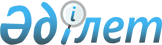 Жеке сот орындаушыларының қаулыларының үлгілік нысандарын бекіту туралы
					
			Күшін жойған
			
			
		
					Қазақстан Республикасы Әділет министрінің 2018 жылғы 26 желтоқсандағы № 1627 бұйрығы. Қазақстан Республикасының Әділет министрлігінде 2018 жылғы 29 желтоқсанда № 18111 болып тіркелді. Күші жойылды - Қазақстан Республикасы Әділет министрінің 2019 жылғы 28 наурыздағы № 148 бұйрығымен
      Ескерту. Күші жойылды – ҚР Әділет министрінің 28.03.2019 № 148 (24.04.2019 бастап қолданысқа енгізіледі) бұйрығымен.
      "Атқарушылық іс жүргізу және сот орындаушыларының мәртебесі туралы" 2010 жылғы 2 сәуірдегі Қазақстан Республикасы Заңының 10-бабының 6-тармағына сәйкес БҰЙЫРАМЫН:
      1. Үлгілік нысандары:
      1) осы бұйрықтың 1-қосымшасына сәйкес, атқарушылық іс жүргізуді қозғау туралы қаулы;
      2) осы бұйрықтың 2-қосымшасына сәйкес, атқарушылық іс жүргізуді қозғаудан бас тарту туралы қаулы;
      3) осы бұйрықтың 3-қосымшасына сәйкес, бұрын шығарылған қаулыға өзгерістер енгізу туралы қаулы;
      4) осы бұйрықтың 4-қосымшасына сәйкес, жеке сот орындаушысы қаулысының күшін жою туралы қаулы;
      5) осы бұйрықтың 5-қосымшасына сәйкес, атқарушылық іс жүргізуге аудармашының қатысуы туралы қаулы;
      6) осы бұйрықтың 6-қосымшасына сәйкес, Атқарушылық іс жүргізуге аудармашының қатысуы туралы қаулы;
      7) осы бұйрықтың 7-қосымшасына сәйкес, Ішкі істер органдарының қызметкерлерін немесе бөлімшесін атқарушылық құжаттардың орындалуын қамтамасыз етуге тарту туралы қаулы;
      8) осы бұйрықтың 8-қосымшасына сәйкес, атқарушылық іс жүргізуді жаңарту туралы қаулы;
      9) осы бұйрықтың 9-қосымшасынаға сәйкес, атқарушылық іс жүргізуді тоқтата тұру туралы қаулы;
      10) осы бұйрықтың 10-қосымшасына сәйкес, атқарушылық іс жүргізуді тоқтату туралы қаулы;
      11) осы бұйрықтың 11-қосымшасына сәйкес, атқарушылық іс жүргізуді қайтару туралы қаулы;
      12) осы бұйрықтың 12-қосымшасына сәйкес, тыйым салынған мүлікті өткізуге беру туралы қаулы;
      13) осы бұйрықтың 13-қосымшасына сәйкес, борышкердің мүлкін өндіріп алушыға беру туралы қаулы;
      14) осы бұйрықтың 14-қосымшасына сәйкес, аукционды өткізілмеді деп тану туралы қаулы;
      15) осы бұйрықтың 15-қосымшасына сәйкес, дебиторлық берешектен өндіріп алу туралы қаулы;
      16) осы бұйрықтың 16-қосымшасына сәйкес, жалақыдан және өзге де табыс түрлерінен өндіріп алу туралы қаулы;
      17) осы бұйрықтың 17-қосымшасына сәйкес, берешекті анықтау туралы қаулы;
      18) осы бұйрықтың 18-қосымшасына сәйкес, өндіріп алынған ақша сомасын бөлу туралы қаулы;
      19) осы бұйрықтың 19-қосымшасына сәйкес, өндіріп алуға қосылу туралы қаулы;
      20) осы бұйрықтың 20-қосымшасына сәйкес, атқарушылық құжатты тарату комиссиясына, банкроттық басқарушыға, оңалтушы басқарушыға жіберу туралы қаулы;
      21) осы бұйрықтың 21-қосымшасына сәйкес, атқарушылық іс жүргізуін қамтамасыз ету шараларының күшін жою туралы қаулы;
      22) осы бұйрықтың 22-қосымшасына сәйкес, атқарушылық әрекеттер жасау кезіндегі келтірілген шығыстарды өтеу туралы қаулы;
      23) осы бұйрықтың 23-қосымшасына сәйкес, жеке сот орындаушысының қызметіне төлемақы сомасын бекіту туралы қаулы;
      24) осы бұйрықтың 24-қосымшасына сәйкес, борышкердің белгілі бір әрекеттер жасауына тыйым салу туралы қаулы;
      25) осы бұйрықтың 25-қосымшасына сәйкес, көлік құралын ұстау және арнайы тұраққа қою туралы қаулы;
      26) осы бұйрықтың 26-қосымшасына сәйкес, жылжымалы мүлікті алып қою туралы қаулы;
      27) осы бұйрықтың 27 қосымшасына сәйкес, жеке тұлғаның, заңды тұлға басшысының (оның міндетін атқарушының) Қазақстан Республикасынан шығуына уақытша шектеуді алып тастау туралы қаулы;
      28) осы бұйрықтың 28-қосымшасына сәйкес, атқарушылық іс жүргізуін қамтамасыз ету шараларын қабылдау туралы қаулы (соттың санкциялануына жатады);
      29) осы бұйрықтың 29-қосымшасына сәйкес, мүліктен өндіріп алу туралы қаулы (сот санкциялануына жатады);
      30) осы бұйрықтың 30-қосымшасына сәйкес, жеке тұлғаның, заңды тұлға басшысының (оның міндетін атқарушының) Қазақстан Республикасынан шығуын уақытша шектеу қою туралы қаулы (соттың санкциялануына жатады);
      31) осы бұйрықтың 31-қосымшасына сәйкес, жеке тұлғаның, заңды тұлға басшысының (оның міндетін атқарушының) Қазақстан Республикасынан шығуына уақытша шектеуді тоқтата тұру туралы қаулы (соттың санкциялануына жатады);
      32) осы бұйрықтың 32-қосымшасына сәйкес, сот орындаушысына келуден жалтарып жүрген адамды күштеп келтіру туралы қаулы (соттың санкциялануына жатады);
      33) осы бұйрықтың 33-қосымшасына сәйкес, жылжымайтын мүлікті алып қою туралы қаулы (соттың санкциялануына жатады);
      34) осы бұйрықтың 34-қосымшасына сәйкес, құқықты белгілейтін құжаттарды алып қою туралы қаулы (сотпен санкциялануға жатады) бекітілсін.
      2. Осы бұйрықтың 35-қосымшасына сәйкес Қазақстан Республикасы Әділет министрінің кейбір бұйрықтарының күші жойылды деп танылсын.
      3. Сот актілерін орындау департаменті Қазақстан Республикасының заңнамасында анықталғандай:
      1) осы бұйрықтың мемлекеттік тіркеуін;
      2) осы бұйрық мемлекеттік тіркелген күнінен бастап күнтізбелік он күн ішінде оны ресми жариялау және Қазақстан Республикасы нормативтік құқықтық актілерінің эталондық бақылау банкіне енгізу үшін "Республикалық құқықтық ақпарат орталығы" шаруашылық жүргізу құқығындағы республикалық мемлекеттік кәсіпорнына жолдауды;
      3) осы бұйрықты Қазақстан Республикасы Әділет министрлігінің интернет-ресурсына орналастыруды қамтамасыз етсін.
      3. Осы бұйрықтың орындалуын бақылау жетекшілік ететін Қазақстан Республикасы Әділет министрінің орынбасарына жүктелсін.
      4. Осы бұйрық алғашқы ресми жарияланған күнінен кейін күнтізбелік он күн өткен соң қолданысқа енгізіледі. Атқарушылық іс жүргізуді қозғау туралы қаулының үлгілік нысаны
      20__жылғы "__" ________                         _________________________ 
                                                      (қаланың, облыстың атауы)
      Жеке сот орындаушысы _____________________________________________________, 
      (жеке сот орындаушысының мекен-жайы және атқару округі, оның тегі, аты-жөні)
      20__ жылғы "____" ______________________ 
      (атқарушылық құжаттың жеке сот орындаушысына түскен күні көрсетіледі)
      _______________________________________________________________келіп түскен 
      (атқарушылық құжатты берген соттың немесе органның атауы көрсетіледі)
      ____________________________________________________________________туралы 
      (атқарушылық құжаттың талабы, өндіріп алушының және борышкердің деректемелері 
      (заңды тұлғаның толық атауы, жеке тұлғалар үшін – тегі, аты, әкесінің аты 
      (болған жағдайда), олардың сәйкестендіру нөмірлері көрсетіледі)
      20___ж "____"__________ №_____________ _____________________________ қарап, 
      (атқарушылық құжаттың атауы, атқарушылық іс жүргізудің нөмірі және 
      күні көрсетіледі)  АНЫҚТАДЫ:
      Атқарушылық құжат атқарушылық құжаттарға қойылған заңмен анықталған талаптарға сәйкес келеді.
      Атқарушылық құжатын ұсыну мерзімі өтпеген.
      Баяндалғандардың негізінде, "Атқарушылық іс жүргізу және сот орындаушыларының мәртебесі туралы" Қазақстан Республикасының 2010 жылғы 2 сәуірдегі Заңының (бұдан әрі - Заң) 10-бабының 1-тармағын, 37-бабының 4) тармақшасын, 126-бабын басшылыққа ала отырып, ҚАУЛЫ ЕТТІ:
      1. Атқарушылық іс жүргізу қозғалсын.
      2. Атқарушылық іс жүргізуге № ________берілсін.
      3. Атқарушылық құжатты орындамағаны үшін_________________________________ 
                                    (борышкер болып табылатын жеке тұлғаның тегі, аты, 
                              әкесінің аты (болған жағдайда) немесе заңды тұлғаның басшысы)
      хабарлама жіберу арқылы әкімшілік және қылмыстық жауаптылығы туралы ескертілсін.
      4. Қабылданған шешім туралы атқарушылық іс жүргізу тараптарына, олардың өкілдеріне хабардар етілсін.
      5. Атқарушылық іс жүргізу тараптарына Заңның 127-бабына сәйкес өндіріп алушы немесе борышкер сот орындаушысының атқарушылық құжатты орындау жөніндегі шешіміне және әрекетіне (әрекетсіздігіне) немесе осындай әрекеттер жасаудан бас тартуына сотқа шағым жасауы мүмкін екендігі түсіндірілсін.
      Қазақстан Республикасы Азаматтық процестік кодексінің 250-бабына сәйкес шағым әрекет жасалған (әрекет жасаудан бас тартылған) күннен бастап немесе сот орындаушысының әрекет жасау уақыты мен орны туралы хабардар етілмеген өндіріп алушыға немесе борышкерге ол туралы белгілі болған күннен бастап он жұмыс күні ішінде аумақтық учаскенің сот орындаушысы қызмет көрсететін аудандық (қалалық) сотқа не жеке сот орындаушысының тіркелген жері бойынша беріледі. Егер сот орындаушысы қызмет көрсететін аумақтық учаске не жеке сот орындаушысы тіркелген жер атқарушылық әрекеттер жасалатын жермен бір елді мекенде болса, шағым атқарушылық әрекеттер жасалатын жер бойынша беріледі.
      Жоғары тұрған органдарға және жоғары тұрған лауазымды адамға бағыныштылық тәртібімен алдын ала жүгіну сотқа шағым беруге кедергі болмайды.
      Жеке сот орындаушысы                               ________________________ 
      Мөрдің орны                                                 (тегі, аты-жөні, қолы) Атқарушылық іс жүргізуді қозғаудан бас тарту туралы қаулының үлгілік нысаны
      20__жылғы "__" ________                               _________________________ 
                                                            (қаланың, облыстың атауы)
      Жеке сот орындаушысы _____________________________________________________, 
      (жеке сот орындаушысының мекен-жайы және атқару округі, оның тегі, аты-жөні)
      20__ жылғы "____" ______________________ 
      (атқарушылық құжаттың жеке сот орындаушысына түскен күні көрсетіледі)
      _______________________________________________________________келіп түскен 
      (атқарушылық құжатты берген соттың немесе органның атауы көрсетіледі)
      ____________________________________________________________________туралы 
      (атқарушылық құжаттың талабы, өндіріп алушының және борышкердің деректемелері 
      (заңды тұлғаның толық атауы, жеке тұлғалар үшін – тегі, аты, әкесінің аты 
      (болған жағдайда), олардың сәйкестендіру нөмірлері көрсетіледі)
      20___ж "____"__________ №____________ ______________________________ қарап, 
      (атқарушылық құжаттың атауы, атқарушылық іс жүргізудің нөмірі және күні 
      көрсетіледі) АНЫҚТАДЫ:
      __________________________________________________________________________
      (атқарушылық іс жүргізуді қозғаудан бас тартудың негіздері, 
      қолданыстағы Заңның немесе басқа да нормативтік құқықтық актілердің нормаларына сілтеме жасай отырып көрсетіледі)
      Баяндалғандардың негізінде, "Атқарушылық іс жүргізу және сот орындаушыларының мәртебесі туралы" Қазақстан Республикасының 2010 жылғы 2 сәуірдегі Заңының (бұдан әрі - Заң) 10-бабының 1-тармағын, 38-бабы 1-тармағының __) тармақшасын, 126-бабы 1-тармағының 1) тармақшасын басшылыққа ала отырып, ҚАУЛЫ ЕТТІ:
      1. Атқарушылық іс жүргізуді қозғаудан бас тартылсын.
      2. Қаулының көшірмесін келіп түскен барлық құжаттармен_________________ 
      (атқарушылық құжаты қайтарылатын жеке тұлғаның тегі, аты, 
      әкесінің аты (болған жағдайда), заңды тұлғаның атауы, олардың мекен-жайы) 
      жолдансын.
      3. Заңның 38-бабы 1-тармағының 1), 2), 3), 4), 6) және 7) тармақшаларында көзделген мән-жайларды жою атқарушылық құжатты сот орындаушысына осы Заңда белгіленген тәртіппен қайта жіберуге (ұсынуға) кедергі келтірмейтіндігі түсіндірілсін.
      4. Атқарушылық іс жүргізу тараптарына Заңның 127-бабына сәйкес өндіріп алушы немесе борышкер сот орындаушысының атқарушылық құжатты орындау жөніндегі шешіміне және әрекетіне (әрекетсіздігіне) немесе осындай әрекеттер жасаудан бас тартуына сотқа шағым жасауы мүмкін екендігі түсіндірілсін.
      Қазақстан Республикасы Азаматтық процестік кодексінің 250-бабына сәйкес шағым әрекет жасалған (әрекет жасаудан бас тартылған) күннен бастап немесе сот орындаушысының әрекет жасау уақыты мен орны туралы хабардар етілмеген өндіріп алушыға немесе борышкерге ол туралы белгілі болған күннен бастап он жұмыс күні ішінде аумақтық учаскенің сот орындаушысы қызмет көрсететін аудандық (қалалық) сотқа не жеке сот орындаушысының тіркелген жері бойынша беріледі. Егер сот орындаушысы қызмет көрсететін аумақтық учаске не жеке сот орындаушысы тіркелген жер атқарушылық әрекеттер жасалатын жермен бір елді мекенде болса, шағым атқарушылық әрекеттер жасалатын жер бойынша беріледі.
      Жоғары тұрған органдарға және жоғары тұрған лауазымды адамға бағыныштылық тәртібімен алдын ала жүгіну сотқа шағым беруге кедергі болмайды.
      Жеке сот орындаушысы                               ________________________ 
      Мөрдің орны                                           (тегі, аты-жөні, қолы) Бұрын шығарылған қаулыға өзгерістер енгізу туралы қаулының үлгілік нысаны
      20__жылғы "__" ________                               _________________________ 
                                                            (қаланың, облыстың атауы)
      Жеке сот орындаушысы ____________________________________________________, 
      (жеке сот орындаушысының мекен-жайы және атқару округі, оның тегі, аты-жөні)
      20__ жылғы "____" ______________________ 
      (атқарушылық құжаттың жеке сот орындаушысына түскен күні көрсетіледі)
      _______________________________________________________________келіп түскен 
      (атқарушылық құжатты берген соттың немесе органның атауы көрсетіледі)
      ____________________________________________________________________туралы 
      (атқарушылық құжаттың талабы, өндіріп алушының және борышкердің деректемелері 
      (заңды тұлғаның толық атауы, жеке тұлғалар үшін – тегі, аты, әкесінің аты 
      (болған жағдайда), олардың сәйкестендіру нөмірлері көрсетіледі)
      20___ж "____"__________ №___________________________________________ қарап, 
      (атқарушылық құжаттың атауы, атқарушылық іс жүргізудің нөмірі және күні 
      көрсетіледі) АНЫҚТАДЫ:
      __________________________________________________________________________ 
      қаулыға өзгерістер енгізу негіздері, қолданыстағы Заңның немесе басқа да нормативтік 
      құқықтық актілердің нормаларына сілтеме жасау)
      Баяндалғандардың негізінде, "Атқарушылық іс жүргізу және сот орындаушыларының мәртебесі туралы" Қазақстан Республикасының 2010 жылғы 2 сәуірдегі Заңының (бұдан әрі - Заң) 10-бабының 3-тармағын, 126-бабын басшылыққа ала отырып, ҚАУЛЫ ЕТТІ:
      1. 20__жылғы "___"_______қаулыға келесі өзгерістер енгізілсін: 
      _________________________________________________________________________.
      2. Қабылданған шешім туралы атқарушылық іс жүргізу тараптарына, олардың өкілдеріне хабардар етілсін.
      3. Атқарушылық іс жүргізу тараптарына Заңның 127-бабына сәйкес өндіріп алушы немесе борышкер сот орындаушысының атқарушылық құжатты орындау жөніндегі шешіміне және әрекетіне (әрекетсіздігіне) немесе осындай әрекеттер жасаудан бас тартуына сотқа шағым жасауы мүмкін екендігі түсіндірілсін.
      Қазақстан Республикасы Азаматтық процестік кодексінің 250-бабына сәйкес шағым әрекет жасалған (әрекет жасаудан бас тартылған) күннен бастап немесе сот орындаушысының әрекет жасау уақыты мен орны туралы хабардар етілмеген өндіріп алушыға немесе борышкерге ол туралы белгілі болған күннен бастап он жұмыс күні ішінде аумақтық учаскенің сот орындаушысы қызмет көрсететін аудандық (қалалық) сотқа не жеке сот орындаушысының тіркелген жері бойынша беріледі. Егер сот орындаушысы қызмет көрсететін аумақтық учаске не жеке сот орындаушысы тіркелген жер атқарушылық әрекеттер жасалатын жермен бір елді мекенде болса, шағым атқарушылық әрекеттер жасалатын жер бойынша беріледі.
      Жоғары тұрған органдарға және жоғары тұрған лауазымды адамға бағыныштылық тәртібімен алдын ала жүгіну сотқа шағым беруге кедергі болмайды.
      Жеке сот орындаушысы                               ________________________ 
      Мөрдің орны                                           (тегі, аты-жөні, қолы) Жеке сот орындаушысы қаулысының күшін жою туралы қаулының үлгілік нысаны
      20__жылғы "__" ________                               _________________________ 
                                                            (қаланың, облыстың атауы)
      Жеке сот орындаушысы _____________________________________________________, 
      (жеке сот орындаушысының мекен-жайы және атқару округі, оның тегі, аты-жөні)
      20__ жылғы "____" ______________________ 
      (атқарушылық құжаттың жеке сот орындаушысына түскен күні көрсетіледі)
      _______________________________________________________________келіп түскен 
      (атқарушылық құжатты берген соттың немесе органның атауы көрсетіледі)
      ____________________________________________________________________туралы 
      (атқарушылық құжаттың талабы, өндіріп алушының және борышкердің деректемелері 
      (заңды тұлғаның толық атауы, жеке тұлғалар үшін – тегі, аты, әкесінің аты 
      (болған жағдайда), олардың сәйкестендіру нөмірлері көрсетіледі)
      20___ж "____"__________ №___________ _______________________________ қарап, 
      (атқарушылық құжаттың атауы, атқарушылық іс жүргізудің нөмірі және күні 
      көрсетіледі) АНЫҚТАДЫ:
      __________________________________________________________________________ 
      (Жеке сот орындаушысы қаулысының күшін жоюдың негіздері, қолданыстағы Заңның 
      немесе басқа да нормативтік құқықтық актілердің нормаларына сілтеме жасай отырып 
      көрсетіледі)
      Баяндалғандардың негізінде, "Атқарушылық іс жүргізу және сот орындаушыларының мәртебесі туралы" Қазақстан Республикасының 2010 жылғы 2 сәуірдегі Заңының (бұдан әрі - Заң) 10-бабының 4-тармағын, 126-бабын басшылыққа ала отырып, ҚАУЛЫ ЕТТІ:
      1. 20__ жылғы "___" ____ ______________туралы қаулының күшін жойылсын. 
                        (күші жойылатын қаулының атауы)
      2. Қабылданған шешім туралы атқарушылық іс жүргізу тараптарына, олардың өкілдеріне хабардар етілсін.
      3. Атқарушылық іс жүргізу тараптарына Заңның 127-бабына сәйкес өндіріп алушы немесе борышкер сот орындаушысының атқарушылық құжатты орындау жөніндегі шешіміне және әрекетіне (әрекетсіздігіне) немесе осындай әрекеттер жасаудан бас тартуына сотқа шағым жасауы мүмкін екендігі түсіндірілсін.
      Қазақстан Республикасы Азаматтық процестік кодексінің 250-бабына сәйкес шағым әрекет жасалған (әрекет жасаудан бас тартылған) күннен бастап немесе сот орындаушысының әрекет жасау уақыты мен орны туралы хабардар етілмеген өндіріп алушыға немесе борышкерге ол туралы белгілі болған күннен бастап он жұмыс күні ішінде аумақтық учаскенің сот орындаушысы қызмет көрсететін аудандық (қалалық) сотқа не жеке сот орындаушысының тіркелген жері бойынша беріледі. Егер сот орындаушысы қызмет көрсететін аумақтық учаске не жеке сот орындаушысы тіркелген жер атқарушылық әрекеттер жасалатын жермен бір елді мекенде болса, шағым атқарушылық әрекеттер жасалатын жер бойынша беріледі.
      Жоғары тұрған органдарға және жоғары тұрған лауазымды адамға бағыныштылық тәртібімен алдын ала жүгіну сотқа шағым беруге кедергі болмайды.
      Жеке сот орындаушысы                               ________________________ 
      Мөрдің орны                                           (тегі, аты-жөні, қолы)
      20__жылғы "__" ________                               _________________________ 
                                                            (қаланың, облыстың атауы)
      Жеке сот орындаушысы _____________________________________________________, 
      (жеке сот орындаушысының мекен-жайы және атқару округі, оның тегі, аты-жөні)
      20__ жылғы "____" ______________________ 
      (атқарушылық құжаттың жеке сот орындаушысына түскен күні көрсетіледі)
      _______________________________________________________________келіп түскен 
      (атқарушылық құжатты берген соттың немесе органның атауы көрсетіледі)
      ____________________________________________________________________туралы 
      (атқарушылық құжаттың талабы, өндіріп алушының және борышкердің деректемелері 
      (заңды тұлғаның толық атауы, жеке тұлғалар үшін – тегі, аты, әкесінің аты 
      (болған жағдайда), олардың сәйкестендіру нөмірлері көрсетіледі)
      20___ж "____"__________ №___________________________________________ қарап, 
      (атқарушылық құжаттың атауы, атқарушылық іс жүргізудің нөмірі және күні 
      көрсетіледі) АНЫҚТАДЫ:
      Атқарушылық іс жүргізуге аудармашының қатысу қажеттігі туралы_______________ 
                                    (жеке тұлғаның тегі, аты, әкесінің аты (болған жағдайда), 
                                    немесе заңды тұлғаның атауы)
      тараптың (тараптардың) өтінішін ескере отырып және "Атқарушылық іс жүргізу және сот орындаушыларының мәртебесі туралы" Қазақстан Республикасының 2010 жылғы 2 сәуірдегі Заңының (бұдан әрі - Заң) 10-бабының 1-тармағын, 22, 126-баптарын 
      басшылыққа ала отырып, ҚАУЛЫ ЕТТІ:
      1. _________________________________________________ аудармашы болып 
      тағайындалсын.
      (жеке тұлғаның тегі, аты, әкесінің аты (болған жағдайда)
      2. Көрнеу дұрыс аударма жасамаған жағдайда Қазақстан Республикасының заңдарына сәйкес жауапты болатындығы туралы аудармашы _______________ ескертілсін____________. 
                              (аты, әкесінің аты (болған жағдайда) (аудармашының қолы)
      3. Қабылданған шешім туралы атқарушылық іс жүргізу тараптарына, олардың өкілдеріне хабардар етілсін.
      4. Атқарушылық іс жүргізу тараптарына Заңның 127-бабына сәйкес өндіріп алушы немесе борышкер сот орындаушысының атқарушылық құжатты орындау жөніндегі шешіміне және әрекетіне (әрекетсіздігіне) немесе осындай әрекеттер жасаудан бас тартуына сотқа шағым жасауы мүмкін екендігі түсіндірілсін.
      Қазақстан Республикасы Азаматтық процестік кодексінің 250-бабына сәйкес шағым әрекет жасалған (әрекет жасаудан бас тартылған) күннен бастап немесе сот орындаушысының әрекет жасау уақыты мен орны туралы хабардар етілмеген өндіріп алушыға немесе борышкерге ол туралы белгілі болған күннен бастап он жұмыс күні ішінде аумақтық учаскенің сот орындаушысы қызмет көрсететін аудандық (қалалық) сотқа не жеке сот орындаушысының тіркелген жері бойынша беріледі. Егер сот орындаушысы қызмет көрсететін аумақтық учаске не жеке сот орындаушысы тіркелген жер атқарушылық әрекеттер жасалатын жермен бір елді мекенде болса, шағым атқарушылық әрекеттер жасалатын жер бойынша беріледі.
      Жоғары тұрған органдарға және жоғары тұрған лауазымды адамға бағыныштылық тәртібімен алдын ала жүгіну сотқа шағым беруге кедергі болмайды.
      5. Заңның 22-бабының 2-тармағына сәйкес аудармашыға өз еңбегі үшін сыйақы алуға құқығы бар екендігі түсіндірілсін. Оған төленген сыйақы атқарушылық әрекеттер жасау жөніндегі шығыстарға жатқызылады.
      Жеке сот орындаушысы                               ________________________ 
      Мөрдің орны                                           (тегі, аты-жөні, қолы) Атқарушылық іс жүргізуге маманның қатысуы туралы қаулының үлгілік нысаны
      20__жылғы "__" ________                               _________________________ 
                                                            (қаланың, облыстың атауы)
      Жеке сот орындаушысы _____________________________________________________, 
      (жеке сот орындаушысының мекен-жайы және атқару округі, оның тегі, аты-жөні)
      20__ жылғы "____" ______________________ 
      (атқарушылық құжаттың жеке сот орындаушысына түскен күні көрсетіледі)
      _______________________________________________________________келіп түскен 
      (атқарушылық құжатты берген соттың немесе органның атауы көрсетіледі)
      ____________________________________________________________________туралы 
      (атқарушылық құжаттың талабы, өндіріп алушының және борышкердің деректемелері 
      (заңды тұлғаның толық атауы, жеке тұлғалар үшін – тегі, аты, әкесінің аты 
      (болған жағдайда), олардың сәйкестендіру нөмірлері көрсетіледі)
      20___ж "____"__________ №___________________________________________ қарап, 
      (атқарушылық құжаттың атауы, атқарушылық іс жүргізудің нөмірі және күні 
      көрсетіледі) АНЫҚТАДЫ:
      __________________________________________________________________________ 
      (маманның қатысу негізі, қолданыстағы Заңның немесе басқа да нормативтік құқықтық 
      актілердің нормаларына сілтеме жасай отырып көрсетіледі)
      Баяндалғандардың негізінде, "Атқарушылық іс жүргізу және сот орындаушыларының мәртебесі туралы" Қазақстан Республикасының 2010 жылғы 2 сәуірдегі Заңының (бұдан әрі - Заң) 10-бабының 1-тармағын, 24, 68, 126-баптарын басшылыққа ала отырып, ҚАУЛЫ ЕТТІ:
      1._____________________________________________________________ маман болып 
      тағайындалсын.
      (жеке тұлғаның тегі, аты, әкесінің аты (болған жағдайда)
      2. Дұрыс емес қортынды жасаған жағдайда Қазақстан Республикасының заңдарына сәйкес жауапты болатындығы туралы маман ______________________________________ 
                                                (тегі, аты, әкесінің аты (болған жағдайда) 
      ескертілсін ____________. 
                  (маманның қолы)
      3. Қабылданған шешім туралы атқарушылық іс жүргізу тараптарына, олардың өкілдеріне хабардар етілсін.
      4. Атқарушылық іс жүргізу тараптарына Заңның 127-бабына сәйкес өндіріп алушы немесе борышкер сот орындаушысының атқарушылық құжатты орындау жөніндегі шешіміне және әрекетіне (әрекетсіздігіне) немесе осындай әрекеттер жасаудан бас тартуына сотқа шағым жасауы мүмкін екендігі түсіндірілсін.
      Қазақстан Республикасы Азаматтық процестік кодексінің 250-бабына сәйкес шағым әрекет жасалған (әрекет жасаудан бас тартылған) күннен бастап немесе сот орындаушысының әрекет жасау уақыты мен орны туралы хабардар етілмеген өндіріп алушыға немесе борышкерге ол туралы белгілі болған күннен бастап он жұмыс күні ішінде аумақтық учаскенің сот орындаушысы қызмет көрсететін аудандық (қалалық) сотқа не жеке сот орындаушысының тіркелген жері бойынша беріледі. Егер сот орындаушысы қызмет көрсететін аумақтық учаске не жеке сот орындаушысы тіркелген жер атқарушылық әрекеттер жасалатын жермен бір елді мекенде болса, шағым атқарушылық әрекеттер жасалатын жер бойынша беріледі.
      Жоғары тұрған органдарға және жоғары тұрған лауазымды адамға бағыныштылық тәртібімен алдын ала жүгіну сотқа шағым беруге кедергі болмайды.
      5. Заңның 24-бабының 3-тармағына сәйкес маманға атқарушылық әрекеттер жасауға байланысты жүргізілетін жұмысты орындағаны үшін сыйақы алуға құқығы бар екендігі түсіндірілсін. Бұл сыйақы және мамандар тартуға жұмсалған басқа да шығындар атқарушылық әрекеттер жасау жөніндегі шығыстарға жатқызылады
      Жеке сот орындаушысы                               ________________________ 
      Мөрдің орны                                           (тегі, аты-жөні, қолы) Ішкі істер органдарының қызметкерлерін немесе бөлімшесін атқарушылық құжаттардың орындалуын қамтамасыз етуге тарту туралы қаулының үлгілік нысаны
      20__жылғы "__" ________                               _________________________ 
                                                            (қаланың, облыстың атауы)
      Жеке сот орындаушысы _____________________________________________________, 
      (жеке сот орындаушысының мекен-жайы және атқару округі, оның тегі, аты-жөні)
      20__ жылғы "____" ______________________ 
      (атқарушылық құжаттың жеке сот орындаушысына түскен күні көрсетіледі)
      _______________________________________________________________келіп түскен 
      (атқарушылық құжатты берген соттың немесе органның атауы көрсетіледі)
      ____________________________________________________________________туралы 
      (атқарушылық құжаттың талабы, өндіріп алушының және борышкердің деректемелері 
      (заңды тұлғаның толық атауы, жеке тұлғалар үшін – тегі, аты, әкесінің аты 
      (болған жағдайда), олардың сәйкестендіру нөмірлері көрсетіледі)
      20___ж "____"__________ №____________ _______________________________ қарап, 
      (атқарушылық құжаттың атауы, атқарушылық іс жүргізудің нөмірі және күні 
      көрсетіледі) АНЫҚТАДЫ:
      __________________________________________________________________________
      (ішкі істер органдары қызметкерлерін тартудың негізі, қолданыстағы Заңның немесе басқа да нормативтік құқықтық актілердің нормаларына сілтеме жасай отырып көрсетіледі)
      Баяндалғандардың негізінде, "Атқарушылық іс жүргізу және сот орындаушыларының мәртебесі туралы" Қазақстан Республикасының 2010 жылғы 2 сәуірдегі Заңының (бұдан әрі - Заң) 10-бабының 1-тармағын, 26, 126-баптарын, "Қазақстан Республикасының Ішкі істер органдары туралы" Қазақстан Республикасының 2014 жылғы 23 сәуірдегі Заңының 6-бабы 1-тармағының 36) тармақшасын басшылыққа ала отырып, ҚАУЛЫ ЕТТІ:
      1. Ішкі істер органдары бөлімшелерінің қызметкерлері
      __________________________________________________________________________
      (атқарушылық іс жүргізу барысында сот орындаушысының өміріне немесе денсаулығына қатер төнген жағдайда жәрдем көрсетеді, атқарушылық іс-әрекеттер жасалатын орындарда құқықтық тәртіпті қамтамасыз етуге тартылады)
      мақсатында тартылсын.
      2. Қаулының орындалуы ________________________________________жүктелсін. 
                                    (ішкі істер органдары бөлімшелерінің атауы)
      3. Қабылданған шешім туралы атқарушылық іс жүргізу тараптарына, олардың өкілдеріне хабардар етілсін.
      4. Қаулының орындалу нәтижесі туралы сот 
      орындаушысына_________________________________________________жолдансын.
      (мекен-жайы, телефоны, қажет болған жағдайда электрондық поштасына) 
      5. Атқарушылық іс жүргізу тараптарына Заңның 127-бабына сәйкес өндіріп алушы немесе борышкер сот орындаушысының атқарушылық құжатты орындау жөніндегі шешіміне және әрекетіне (әрекетсіздігіне) немесе осындай әрекеттер жасаудан бас тартуына сотқа шағым жасауы мүмкін екендігі түсіндірілсін.
      Қазақстан Республикасы Азаматтық процестік кодексінің 250-бабына сәйкес шағым әрекет жасалған (әрекет жасаудан бас тартылған) күннен бастап немесе сот орындаушысының әрекет жасау уақыты мен орны туралы хабардар етілмеген өндіріп алушыға немесе борышкерге ол туралы белгілі болған күннен бастап он жұмыс күні ішінде аумақтық учаскенің сот орындаушысы қызмет көрсететін аудандық (қалалық) сотқа не жеке сот орындаушысының тіркелген жері бойынша беріледі. Егер сот орындаушысы қызмет көрсететін аумақтық учаске не жеке сот орындаушысы тіркелген жер атқарушылық әрекеттер жасалатын жермен бір елді мекенде болса, шағым атқарушылық әрекеттер жасалатын жер бойынша беріледі.
      Жоғары тұрған органдарға және жоғары тұрған лауазымды адамға бағыныштылық тәртібімен алдын ала жүгіну сотқа шағым беруге кедергі болмайды.
      Жеке сот орындаушысы                               ________________________ 
      Мөрдің орны                                           (тегі, аты-жөні, қолы) Атқарушылық іс жүргізуді тоқтата тұру туралы қаулының үлгілік нысаны
      20__жылғы "__" ________                               _________________________ 
                                                            (қаланың, облыстың атауы)
      Жеке сот орындаушысы _____________________________________________________, 
      (жеке сот орындаушысының мекен-жайы және атқару округі, оның тегі, аты-жөні)
      20__ жылғы "____" ______________________ 
      (атқарушылық құжаттың жеке сот орындаушысына түскен күні көрсетіледі)
      _______________________________________________________________келіп түскен 
      (атқарушылық құжатты берген соттың немесе органның атауы көрсетіледі)
      ____________________________________________________________________туралы 
      (атқарушылық құжаттың талабы, өндіріп алушының және борышкердің деректемелері 
      (заңды тұлғаның толық атауы, жеке тұлғалар үшін – тегі, аты, әкесінің аты 
      (болған жағдайда), олардың сәйкестендіру нөмірлері көрсетіледі)
      20___ж "____"__________ №____________ _______________________________ қарап, 
      (атқарушылық құжаттың атауы, атқарушылық іс жүргізудің нөмірі және күні 
      көрсетіледі) АНЫҚТАДЫ:
      __________________________________________________________________________
      (атқарушылық іс жүргізуді тоқтата тұрудың негіздері, қолданыстағы Заңның немесе басқа да нормативтік құқықтық актілердің нормаларына сілтеме жасай отырып көрсетіледі)
      Баяндалғандардың негізінде, "Атқарушылық іс жүргізу және сот орындаушыларының мәртебесі туралы" Қазақстан Республикасының 2010 жылғы 2 сәуірдегі Заңының (бұдан әрі - Заң) 10-бабының 1-тармағын, 42-бабының __) тармақшасын, 44, 126-баптарын басшылыққа ала отырып, ҚАУЛЫ ЕТТІ:
      1. Атқарушылық іс жүргізу ____________________ дейін тоқтатыла тұрылсын. 
                                    (тоқтата тұру кезеңі)
      2. Қабылданған шешім туралы атқарушылық іс жүргізу тараптарына, олардың өкілдеріне хабардар етілсін.
      3. Атқарушылық іс жүргізу тараптарына Заңның 127-бабына сәйкес өндіріп алушы немесе борышкер сот орындаушысының атқарушылық құжатты орындау жөніндегі шешіміне және әрекетіне (әрекетсіздігіне) немесе осындай әрекеттер жасаудан бас тартуына сотқа шағым жасауы мүмкін екендігі түсіндірілсін.
      Қазақстан Республикасы Азаматтық процестік кодексінің 250-бабына сәйкес шағым әрекет жасалған (әрекет жасаудан бас тартылған) күннен бастап немесе сот орындаушысының әрекет жасау уақыты мен орны туралы хабардар етілмеген өндіріп алушыға немесе борышкерге ол туралы белгілі болған күннен бастап он жұмыс күні ішінде аумақтық учаскенің сот орындаушысы қызмет көрсететін аудандық (қалалық) сотқа не жеке сот орындаушысының тіркелген жері бойынша беріледі. Егер сот орындаушысы қызмет көрсететін аумақтық учаске не жеке сот орындаушысы тіркелген жер атқарушылық әрекеттер жасалатын жермен бір елді мекенде болса, шағым атқарушылық әрекеттер жасалатын жер бойынша беріледі.
      Жоғары тұрған органдарға және жоғары тұрған лауазымды адамға бағыныштылық тәртібімен алдын ала жүгіну сотқа шағым беруге кедергі болмайды.
      Жеке сот орындаушысы                               ________________________ 
      Мөрдің орны                                           (тегі, аты-жөні, қолы) Атқарушылық іс жүргізуді жаңарту туралы қаулының үлгілік нысаны
      20__жылғы "__" ________                               _________________________ 
                                                            (қаланың, облыстың атауы)
      Жеке сот орындаушысы ____________________________________________________, 
      (жеке сот орындаушысының мекен-жайы және атқару округі, оның тегі, аты-жөні)
      20__ жылғы "____" ______________________ 
      (атқарушылық құжаттың жеке сот орындаушысына түскен күні көрсетіледі)
      _______________________________________________________________келіп түскен 
      (атқарушылық құжатты берген соттың немесе органның атауы көрсетіледі)
      ____________________________________________________________________туралы 
      (атқарушылық құжаттың талабы, өндіріп алушының және борышкердің деректемелері 
      (заңды тұлғаның толық атауы, жеке тұлғалар үшін – тегі, аты, әкесінің аты 
      (болған жағдайда), олардың сәйкестендіру нөмірлері көрсетіледі)
      20___ж "____"__________ №____________ _______________________________ қарап, 
      (атқарушылық құжаттың атауы, атқарушылық іс жүргізудің нөмірі және күні 
      көрсетіледі) АНЫҚТАДЫ:
      __________________________________________________________________________ 
      (атқарушылық іс жүргізуді қайта жалғастырудың негізі, қолданыстағы Заңның немесе басқа да нормативтік құқықтық актілердің нормаларына сілтеме жасай отырып көрсетіледі)
      Баяндалғандардың негізінде, "Атқарушылық іс жүргізу және сот орындаушыларының мәртебесі туралы" Қазақстан Республикасының 2010 жылғы 2 сәуірдегі Заңының (бұдан әрі - Заң) 10-бабының 1-тармағын, 46, 126-баптарын басшылыққа ала отырып, ҚАУЛЫ ЕТТІ:
      1. Атқарушылық іс жүргізуді қайта жалғастырылсын.
      2. Қабылданған шешім туралы атқарушылық іс жүргізу тараптарына, олардың өкілдеріне хабардар етілсін.
      3. Атқарушылық іс жүргізу тараптарына Заңның 127-бабына сәйкес өндіріп алушы немесе борышкер сот орындаушысының атқарушылық құжатты орындау жөніндегі шешіміне және әрекетіне (әрекетсіздігіне) немесе осындай әрекеттер жасаудан бас тартуына сотқа шағым жасауы мүмкін екендігі түсіндірілсін.
      Қазақстан Республикасы Азаматтық процестік кодексінің 250-бабына сәйкес шағым әрекет жасалған (әрекет жасаудан бас тартылған) күннен бастап немесе сот орындаушысының әрекет жасау уақыты мен орны туралы хабардар етілмеген өндіріп алушыға немесе борышкерге ол туралы белгілі болған күннен бастап он жұмыс күні ішінде аумақтық учаскенің сот орындаушысы қызмет көрсететін аудандық (қалалық) сотқа не жеке сот орындаушысының тіркелген жері бойынша беріледі. Егер сот орындаушысы қызмет көрсететін аумақтық учаске не жеке сот орындаушысы тіркелген жер атқарушылық әрекеттер жасалатын жермен бір елді мекенде болса, шағым атқарушылық әрекеттер жасалатын жер бойынша беріледі.
      Жоғары тұрған органдарға және жоғары тұрған лауазымды адамға бағыныштылық тәртібімен алдын ала жүгіну сотқа шағым беруге кедергі болмайды.
      Жеке сот орындаушысы                               ________________________ 
      Мөрдің орны                                           (тегі, аты-жөні, қолы) Атқарушылық іс жүргізуді тоқтату туралы қаулының үлгілік нысаны
      20__жылғы "__" ________                               _________________________ 
                                                            (қаланың, облыстың атауы)
      Жеке сот орындаушысы ____________________________________________________, 
      (жеке сот орындаушысының мекен-жайы және атқару округі, оның тегі, аты-жөні)
      20__ жылғы "____" ______________________ 
      (атқарушылық құжаттың жеке сот орындаушысына түскен күні көрсетіледі)
      ______________________________________________________________келіп түскен 
      (атқарушылық құжатты берген соттың немесе органның атауы көрсетіледі)
      ____________________________________________________________________туралы 
      (атқарушылық құжаттың талабы, өндіріп алушының және борышкердің деректемелері 
      (заңды тұлғаның толық атауы, жеке тұлғалар үшін – тегі, аты, әкесінің аты 
      (болған жағдайда), олардың сәйкестендіру нөмірлері көрсетіледі)
      20___ж "____"__________ №____________ _______________________________ қарап, 
      (атқарушылық құжаттың атауы, атқарушылық іс жүргізудің нөмірі және күні 
      көрсетіледі) АНЫҚТАДЫ:
      __________________________________________________________________________
      (атқарушылық іс жүргізуді тоқтату себеп болған негіздері, қолданыстағы Заңның немесе басқа да нормативтік құқықтық актілердің нормаларына сілтеме жасай отырып көрсетіледі)
      Баяндалғандардың негізінде, "Атқарушылық іс жүргізу және сот орындаушыларының мәртебесі туралы" Қазақстан Республикасының 2010 жылғы 2 сәуірдегі Заңының (бұдан әрі - Заң) 10-бабының 1-тармағын, 47-бабы 1-тармағының ___) тармақшасын, 126-бабын басшылыққа ала отырып, ҚАУЛЫ ЕТТІ:
      1. Атқарушылық іс жүргізуді тоқтатылсын.
      2. Заңның 49-бабына сәйкес атқарушылық іс жүргізу аяқталды деп танылсын.
      3. Қабылданған шешім туралы атқарушылық іс жүргізу тараптарына, олардың өкілдеріне хабардар етілсін.
      4. Атқарушылық іс жүргізу тараптарына Заңның 127-бабына сәйкес өндіріп алушы немесе борышкер сот орындаушысының атқарушылық құжатты орындау жөніндегі шешіміне және әрекетіне (әрекетсіздігіне) немесе осындай әрекеттер жасаудан бас тартуына сотқа шағым жасауы мүмкін екендігі түсіндірілсін.
      Қазақстан Республикасы Азаматтық процестік кодексінің 250-бабына сәйкес шағым әрекет жасалған (әрекет жасаудан бас тартылған) күннен бастап немесе сот орындаушысының әрекет жасау уақыты мен орны туралы хабардар етілмеген өндіріп алушыға немесе борышкерге ол туралы белгілі болған күннен бастап он жұмыс күні ішінде аумақтық учаскенің сот орындаушысы қызмет көрсететін аудандық (қалалық) сотқа не жеке сот орындаушысының тіркелген жері бойынша беріледі. Егер сот орындаушысы қызмет көрсететін аумақтық учаске не жеке сот орындаушысы тіркелген жер атқарушылық әрекеттер жасалатын жермен бір елді мекенде болса, шағым атқарушылық әрекеттер жасалатын жер бойынша беріледі.
      Жоғары тұрған органдарға және жоғары тұрған лауазымды адамға бағыныштылық тәртібімен алдын ала жүгіну сотқа шағым беруге кедергі болмайды.
      5. Заңның 47-бабының 2-тармақшасына сәйкес атқарушылық құжаттың орындалуын қамтамасыз ету шараларының күші жойылсын.
      Атқарушылық құжаттың орындауға ұсынылу мерзімін сот қалпына келтірген не сот орындаушысының іс жүргізу тоқтатылған атқарушылық құжатты орындау жөніндегі әрекеттері заңсыз деп танылған жағдайларды қоспағанда, тоқтатылған атқарушылық іс жүргізуді қайта бастауға болмайды.
      Жеке сот орындаушысы                               ______________________ 
      Мөрдің орны                                           (тегі, аты-жөні, қолы) Атқарушылық іс жүргізуді қайтару туралы қаулының үлгілік нысаны
      20__жылғы "__" ________                               _________________________ 
                                                            (қаланың, облыстың атауы)
      Жеке сот орындаушысы _____________________________________________________, 
      (жеке сот орындаушысының мекен-жайы және атқару округі, оның тегі, аты-жөні)
      20__ жылғы "____" ______________________ 
      (атқарушылық құжаттың жеке сот орындаушысына түскен күні көрсетіледі)
      _______________________________________________________________келіп түскен 
      (атқарушылық құжатты берген соттың немесе органның атауы көрсетіледі)
      ____________________________________________________________________туралы 
      атқарушылық құжаттың талабы, өндіріп алушының және борышкердің деректемелері 
      (заңды тұлғаның толық атауы, жеке тұлғалар үшін – тегі, аты, әкесінің аты 
      (болған жағдайда), олардың сәйкестендіру нөмірлері көрсетіледі)
      20___ж "____"__________ №____________ _______________________________ қарап, 
      (атқарушылық құжаттың атауы, атқарушылық іс жүргізудің нөмірі және күні 
      көрсетіледі) АНЫҚТАДЫ:
      __________________________________________________________________________
      (атқарушылық іс жүргізуді қайтарудың негіздері, қолданыстағы Заңның немесе басқа да нормативтік құқықтық актілердің нормаларына сілтеме жасай отырып көрсетіледі)
      Баяндалғандардың негізінде, "Атқарушылық іс жүргізу және сот орындаушыларының мәртебесі туралы" Қазақстан Республикасының 2010 жылғы 2 сәуірдегі Заңының (бұдан әрі - Заң) 10-бабының 1-тармағын, 48-бабы 1-тармағының ___) тармақшасын, 126-бабын басшылыққа ала отырып, ҚАУЛЫ ЕТТІ:
      1. Атқарушылық құжат ______________________________________қайтарылсын.
      (атқарушылық құжат қайтарылатын жеке тұлғаның тегі, аты, әкесінің аты (болған жағдайда), заңды тұлғаның, соттың, уәкілетті органның атауы, мекен-жайы көрсетіледі)
      2. Заңның 49-бабына сәйкес атқарушылық іс жүргізу аяқталды деп есептелінсін.
      3. Қабылданған шешім туралы атқарушылық іс жүргізу тараптарына, олардың өкілдеріне хабардар етілсін.
      4. Заңның 48-бабының 2-тармағына сәйкес атқарушылық іс жүргізу тараптарына атқарушылық құжатты өндіріп алушыға қайтару заңда белгіленген атқарудың ескіру мерзімі шегінде осы құжатты орындауға қайталап ұсынуға кедергі болып табылмайтындығы түсіндірілсін.
      Атқарушылық іс жүргізу тараптарына Заңның 127-бабына сәйкес өндіріп алушы немесе борышкер сот орындаушысының атқарушылық құжатты орындау жөніндегі шешіміне және әрекетіне (әрекетсіздігіне) немесе осындай әрекеттер жасаудан бас тартуына сотқа шағым жасауы мүмкін.
      Қазақстан Республикасы Азаматтық процестік кодексінің 250-бабына сәйкес шағым әрекет жасалған (әрекет жасаудан бас тартылған) күннен бастап немесе сот орындаушысының әрекет жасау уақыты мен орны туралы хабардар етілмеген өндіріп алушыға немесе борышкерге ол туралы белгілі болған күннен бастап он жұмыс күні ішінде аумақтық учаскенің сот орындаушысы қызмет көрсететін аудандық (қалалық) сотқа не жеке сот орындаушысының тіркелген жері бойынша беріледі. Егер сот орындаушысы қызмет көрсететін аумақтық учаске не жеке сот орындаушысы тіркелген жер атқарушылық әрекеттер жасалатын жермен бір елді мекенде болса, шағым атқарушылық әрекеттер жасалатын жер бойынша беріледі.
      Жоғары тұрған органдарға және жоғары тұрған лауазымды адамға бағыныштылық тәртібімен алдын ала жүгіну сотқа шағым беруге кедергі болмайды.
      Жеке сот орындаушысы                               ________________________ 
      Мөрдің орны                                           (тегі, аты-жөні, қолы) Тыйым салынған мүлікті өткізуге беру туралы қаулының үлгілік нысаны
      20__жылғы "__" ________                               _________________________ 
                                                            (қаланың, облыстың атауы)
      Жеке сот орындаушысы _____________________________________________________, 
      (жеке сот орындаушысының мекен-жайы және атқару округі, оның тегі, аты-жөні)
      20__ жылғы "____" ______________________ 
      (атқарушылық құжаттың жеке сот орындаушысына түскен күні көрсетіледі)
      _______________________________________________________________келіп түскен 
      (атқарушылық құжатты берген соттың немесе органның атауы көрсетіледі)
      ____________________________________________________________________туралы 
      (атқарушылық құжаттың талабы, өндіріп алушының және борышкердің деректемелері 
      (заңды тұлғаның толық атауы, жеке тұлғалар үшін – тегі, аты, әкесінің аты 
      (болған жағдайда), олардың сәйкестендіру нөмірлері көрсетіледі)
      20___ж "____"__________ №________________ ___________________________ қарап, 
      (атқарушылық құжаттың атауы, атқарушылық іс жүргізудің нөмірі және күні 
      көрсетіледі) АНЫҚТАДЫ:
      __________________________________________________________________________
      (Тыйым салынған мүлікті өткізуге берудің негіздері, мүлікті өткізуге беру қандай формаға жататынын, қолданыстағы Заңның немесе басқа да нормативтік құқықтық актілердің нормаларына сілтеме жасай отырып көрсетіледі)
      Баяндалғандардың негізінде, "Атқарушылық іс жүргізу және сот орындаушыларының мәртебесі туралы" Қазақстан Республикасының 2010 жылғы 2 сәуірдегі Заңының (бұдан әрі - Заң) 10-бабының 1-тармағын, 74, 77, 113, 126-баптарын басшылыққа ала отырып, ҚАУЛЫ ЕТТІ:
      1. Мынадай мүлік өткізуге берілсін:
      2. Борышкердің мүлкін өткізуге жұмсалатын шығыстар атқарушылық әрекеттер жасау жөніндегі шығыстарға жатқызылсын.
      3. Қабылданған шешім туралы атқарушылық іс жүргізу тараптарына, олардың өкілдеріне хабардар етілсін.
      4. Атқарушылық іс жүргізу тараптарына Заңның 127-бабына сәйкес өндіріп алушы немесе борышкер сот орындаушысының атқарушылық құжатты орындау жөніндегі шешіміне және әрекетіне (әрекетсіздігіне) немесе осындай әрекеттер жасаудан бас тартуына сотқа шағым жасауы мүмкін екендігі түсіндірілсін.
      Қазақстан Республикасы Азаматтық процестік кодексінің 250-бабына сәйкес шағым әрекет жасалған (әрекет жасаудан бас тартылған) күннен бастап немесе сот орындаушысының әрекет жасау уақыты мен орны туралы хабардар етілмеген өндіріп алушыға немесе борышкерге ол туралы белгілі болған күннен бастап он жұмыс күні ішінде аумақтық учаскенің сот орындаушысы қызмет көрсететін аудандық (қалалық) сотқа не жеке сот орындаушысының тіркелген жері бойынша беріледі. Егер сот орындаушысы қызмет көрсететін аумақтық учаске не жеке сот орындаушысы тіркелген жер атқарушылық әрекеттер жасалатын жермен бір елді мекенде болса, шағым атқарушылық әрекеттер жасалатын жер бойынша беріледі.
      Жоғары тұрған органдарға және жоғары тұрған лауазымды адамға бағыныштылық тәртібімен алдын ала жүгіну сотқа шағым беруге кедергі болмайды.
      Қосымша: борышкердің мүлкіне тізімдеме жүргізу мен тыйым салу актілерінің көшірмесі.
      Ескерту: мүліктің тізімдеме актісі Заңның 63-бабының 2-тармағында көрсетілген жағдайда ұсынылмайды. 
      Жеке сот орындаушысы                               ________________________ 
      Мөрдің орны                                           (тегі, аты-жөні, қолы) Борышкердің мүлкін өндіріп алушыға беру туралы қаулының үлгілік нысаны
      20__жылғы "__" ________                               _________________________ 
                                                            (қаланың, облыстың атауы)
      Жеке сот орындаушысы _____________________________________________________, 
      (жеке сот орындаушысының мекен-жайы және атқару округі, оның тегі, аты-жөні)
      20__ жылғы "____" ______________________ 
      (атқарушылық құжаттың жеке сот орындаушысына түскен күні көрсетіледі)
      _______________________________________________________________келіп түскен 
      (атқарушылық құжатты берген соттың немесе органның атауы көрсетіледі)
      ____________________________________________________________________туралы 
      (атқарушылық құжаттың талабы, өндіріп алушының және борышкердің деректемелері 
      (заңды тұлғаның толық атауы, жеке тұлғалар үшін – тегі, аты, әкесінің аты 
      (болған жағдайда), олардың сәйкестендіру нөмірлері көрсетіледі)
      20___ж "____"__________ №_______________ ____________________________ қарап, 
      (атқарушылық құжаттың атауы, атқарушылық іс жүргізудің нөмірі және күні 
      көрсетіледі) АНЫҚТАДЫ:
      __________________________________________________________________________
      (борышкердің мүлкін өндіріп алушыға берудің негіздері, қолданыстағы Заңның немесе басқа да нормативтік құқықтық актілердің нормаларына сілтеме жасай отырып көрсетіледі)
      Баяндалғандардың негізінде, "Атқарушылық іс жүргізу және сот орындаушыларының мәртебесі туралы" Қазақстан Республикасының 2010 жылғы 2 сәуірдегі Заңының (бұдан әрі - Заң) 10-бабының 1-тармағын, 55-бабының 4-тармағын, 85-бабының 2-тармағын, 126-бабын басшылыққа ала отырып, ҚАУЛЫ ЕТТІ:
      1.______________________________________ мынадай мүлік берілсін:
      (жеке тұлғаның тегі, аты, әкесінің аты (болған жағдайда), ЖСН, заңды тұлғаның атауы, БСН)
      2. Борышкердің мүлкін өткізуге жұмсалатын шығыстар атқарушылық әрекеттер жасау жөніндегі шығыстарға жатқызылсын.
      3. Сот орындаушысының қаулысы___________________________________________ 
                                          (мемлекеттік тіркеу органы) 
      мемлекеттік тіркеу үшін жолдансын.
      4. Қабылданған шешім туралы атқарушылық іс жүргізу тараптарына, олардың өкілдеріне хабардар етілсін.
      5. Атқарушылық іс жүргізу тараптарына Заңның 127-бабына сәйкес өндіріп алушы немесе борышкер сот орындаушысының атқарушылық құжатты орындау жөніндегі шешіміне және әрекетіне (әрекетсіздігіне) немесе осындай әрекеттер жасаудан бас тартуына сотқа шағым жасауы мүмкін екендігі түсіндірілсін.
      Қазақстан Республикасы Азаматтық процестік кодексінің 250-бабына сәйкес шағым әрекет жасалған (әрекет жасаудан бас тартылған) күннен бастап немесе сот орындаушысының әрекет жасау уақыты мен орны туралы хабардар етілмеген өндіріп алушыға немесе борышкерге ол туралы белгілі болған күннен бастап он жұмыс күні ішінде аумақтық учаскенің сот орындаушысы қызмет көрсететін аудандық (қалалық) сотқа не жеке сот орындаушысының тіркелген жері бойынша беріледі. Егер сот орындаушысы қызмет көрсететін аумақтық учаске не жеке сот орындаушысы тіркелген жер атқарушылық әрекеттер жасалатын жермен бір елді мекенде болса, шағым атқарушылық әрекеттер жасалатын жер бойынша беріледі.
      Жоғары тұрған органдарға және жоғары тұрған лауазымды адамға бағыныштылық тәртібімен алдын ала жүгіну сотқа шағым беруге кедергі болмайды.
      Қосымша: Мүлікті өткізу-қабылау акті. 
      Жеке сот орындаушысы                               ________________________ 
      Мөрдің орны                                           (тегі, аты-жөні, қолы) Аукционды өткізілмеді деп тану туралы қаулының үлгілік нысаны
      20__жылғы "__" ________                               _________________________ 
                                                            (қаланың, облыстың атауы)
      Жеке сот орындаушысы ____________________________________________________, 
      (жеке сот орындаушысының мекен-жайы және атқару округі, оның тегі, аты-жөні)
      20__ жылғы "____" ______________________ 
      (атқарушылық құжаттың жеке сот орындаушысына түскен күні көрсетіледі)
      _______________________________________________________________келіп түскен 
      (атқарушылық құжатты берген соттың немесе органның атауы көрсетіледі)
      ____________________________________________________________________туралы 
      (атқарушылық құжаттың талабы, өндіріп алушының және борышкердің деректемелері 
      (заңды тұлғаның толық атауы, жеке тұлғалар үшін – тегі, аты, әкесінің аты 
      (болған жағдайда), олардың сәйкестендіру нөмірлері көрсетіледі)
      20___ж "____"__________ №_______________ ___________________________ қарап, 
      (атқарушылық құжаттың атауы, атқарушылық іс жүргізудің нөмірі және күні 
      көрсетіледі) АНЫҚТАДЫ:
      __________________________________________________________________________
      (аукционды өткізілмеді деп танудың негіздері, қолданыстағы Заңның немесе басқа да нормативтік құқықтық актілердің нормаларына сілтеме жасай отырып көрсетіледі)
      Баяндалғандардың негізінде, "Атқарушылық іс жүргізу және сот орындаушыларының мәртебесі туралы" Қазақстан Республикасының 2010 жылғы 2 сәуірдегі Заңының (бұдан әрі - Заң) 10-бабының 1-тармағын, 84-бабының __) тармақшасын, 126-бабын басшылыққа ала отырып, ҚАУЛЫ ЕТТІ:
      1. _________________тиесілі тыйым салынған ______________ мүлікті өткізу бойынша 
      (жеке тұлғаның тегі, аты, әкесінің аты (болған (мүліктің атауы)
       жағдайда), ЖСН, заңды тұлғаның атауы, БСН)
      20___ жылғы "___" _________аукцион өткізілмеді деп танылсын.
      2. Қабылданған шешім туралы атқарушылық іс жүргізу тараптарына, олардың өкілдеріне хабардар етілсін.
      3. Атқарушылық іс жүргізу тараптарына Заңның 127-бабына сәйкес өндіріп алушы немесе борышкер сот орындаушысының атқарушылық құжатты орындау жөніндегі шешіміне және әрекетіне (әрекетсіздігіне) немесе осындай әрекеттер жасаудан бас тартуына сотқа шағым жасауы мүмкін екендігі түсіндірілсін.
      Қазақстан Республикасы Азаматтық процестік кодексінің 250-бабына сәйкес шағым әрекет жасалған (әрекет жасаудан бас тартылған) күннен бастап немесе сот орындаушысының әрекет жасау уақыты мен орны туралы хабардар етілмеген өндіріп алушыға немесе борышкерге ол туралы белгілі болған күннен бастап он жұмыс күні ішінде аумақтық учаскенің сот орындаушысы қызмет көрсететін аудандық (қалалық) сотқа не жеке сот орындаушысының тіркелген жері бойынша беріледі. Егер сот орындаушысы қызмет көрсететін аумақтық учаске не жеке сот орындаушысы тіркелген жер атқарушылық әрекеттер жасалатын жермен бір елді мекенде болса, шағым атқарушылық әрекеттер жасалатын жер бойынша беріледі.
      Жоғары тұрған органдарға және жоғары тұрған лауазымды адамға бағыныштылық тәртібімен алдын ала жүгіну сотқа шағым беруге кедергі болмайды.
      Жеке сот орындаушысы                               ________________________ 
      Мөрдің орны                                           (тегі, аты-жөні, қолы) Дебиторлық берешектен өндіріп алу туралы қаулының үлгілік нысаны
      20__жылғы "__" ________                               _________________________ 
                                                            (қаланың, облыстың атауы)
      Жеке сот орындаушысы _____________________________________________________, 
      (жеке сот орындаушысының мекен-жайы және атқару округі, оның тегі, аты-жөні)
      20__ жылғы "____" ______________________ 
      (атқарушылық құжаттың жеке сот орындаушысына түскен күні көрсетіледі)
      _______________________________________________________________келіп түскен 
      (атқарушылық құжатты берген соттың немесе органның атауы көрсетіледі)
      ____________________________________________________________________туралы 
      (атқарушылық құжаттың талабы, өндіріп алушының және борышкердің деректемелері 
      (заңды тұлғаның толық атауы, жеке тұлғалар үшін – тегі, аты, әкесінің аты 
      (болған жағдайда), олардың сәйкестендіру нөмірлері көрсетіледі)
      20___ж "____"__________ №______________ _____________________________ қарап, 
      (атқарушылық құжаттың атауы, атқарушылық іс жүргізудің нөмірі және күні 
      көрсетіледі) АНЫҚТАДЫ:
      __________________________________________________________________________
      (дебиторлық берешектен өндіріп алу негіздері, қолданыстағы Заңның немесе басқа да нормативтік құқықтық актілердің нормаларына сілтеме жасай отырып көрсетіледі)
      Баяндалғандардың негізінде, "Атқарушылық іс жүргізу және сот орындаушыларының мәртебесі туралы" Қазақстан Республикасының 2010 жылғы 2 сәуірдегі Заңының (бұдан әрі - Заң) 10-бабының 1-тармағын, 55, 86, 126-баптарын басшылыққа ала отырып, ҚАУЛЫ ЕТТІ:
      1. Борышкер _____________________ ____________________ дебиторлық берешегінен 
      (борышкер-жеке тұлғаның тегі, аты, әкесінің аты (дебитордың атауы) 
      (болған жағдайда), ЖСН, заңды тұлғаның атауы, БСН)
      өндіріп алынсын.
      2. Дебиторлық берешектің сомасы жеке сот орындаушысының қолма-қол ақшаны ағымдағы шотына аударылсын (енгізілсін).
      3. Қаулы ___________________________________орындау үшін жіберілсін. 
                  (дебитордың атауы)
      4. Қаулының орындалу нәтижелері туралы сот орындаушысы мен борышкер тез арада хабардар етілсін.
      5. Қабылданған шешім туралы атқарушылық іс жүргізу тараптарына, олардың өкілдеріне хабардар етілсін.
      6. Атқарушылық іс жүргізу тараптарына Заңның 127-бабына сәйкес өндіріп алушы немесе борышкер сот орындаушысының атқарушылық құжатты орындау жөніндегі шешіміне және әрекетіне (әрекетсіздігіне) немесе осындай әрекеттер жасаудан бас тартуына сотқа шағым жасауы мүмкін екендігі түсіндірілсін.
      Қазақстан Республикасы Азаматтық процестік кодексінің 250-бабына сәйкес шағым әрекет жасалған (әрекет жасаудан бас тартылған) күннен бастап немесе сот орындаушысының әрекет жасау уақыты мен орны туралы хабардар етілмеген өндіріп алушыға немесе борышкерге ол туралы белгілі болған күннен бастап он жұмыс күні ішінде аумақтық учаскенің сот орындаушысы қызмет көрсететін аудандық (қалалық) сотқа не жеке сот орындаушысының тіркелген жері бойынша беріледі. Егер сот орындаушысы қызмет көрсететін аумақтық учаске не жеке сот орындаушысы тіркелген жер атқарушылық әрекеттер жасалатын жермен бір елді мекенде болса, шағым атқарушылық әрекеттер жасалатын жер бойынша беріледі.
      Жоғары тұрған органдарға және жоғары тұрған лауазымды адамға бағыныштылық тәртібімен алдын ала жүгіну сотқа шағым беруге кедергі болмайды.
      Жеке сот орындаушысы                               ________________________ 
      Мөрдің орны                                           (тегі, аты-жөні, қолы) Жалақыдан және өзге де табыс түрлерінен өндіріп алу туралы қаулының үлгілік нысаны
      20__жылғы "__" ________                               _________________________ 
                                                            (қаланың, облыстың атауы)
      Жеке сот орындаушысы ____________________________________________________, 
      (жеке сот орындаушысының мекен-жайы және атқару округі, оның тегі, аты-жөні)
      20__ жылғы "____" ______________________ 
      (атқарушылық құжаттың жеке сот орындаушысына түскен күні көрсетіледі)
      _______________________________________________________________келіп түскен 
      (атқарушылық құжатты берген соттың немесе органның атауы көрсетіледі)
      ____________________________________________________________________туралы 
      (атқарушылық құжаттың талабы, өндіріп алушының және борышкердің деректемелері 
      (заңды тұлғаның толық атауы, жеке тұлғалар үшін – тегі, аты, әкесінің аты 
      (болған жағдайда), олардың сәйкестендіру нөмірлері көрсетіледі)
      20___ж "____"__________ №______________ _____________________________ қарап, 
      (атқарушылық құжаттың атауы, атқарушылық іс жүргізудің нөмірі және күні 
      көрсетіледі) АНЫҚТАДЫ:
      __________________________________________________________________________
      (жалақыдан және өзге де табыс түрлерінен өндіріп алу негіздері, қолданыстағы Заңның немесе басқа да нормативтік құқықтық актілердің нормаларына сілтеме жасай отырып көрсетіледі)
      Баяндалғандардың негізінде, "Атқарушылық іс жүргізу және сот орындаушыларының мәртебесі туралы" Қазақстан Республикасының 2010 жылғы 2 сәуірдегі Заңының (бұдан әрі - Заң) 10-бабының 1-тармағын, 93, 95, 96, 126-баптарын басшылыққа ала отырып, ҚАУЛЫ ЕТТІ:
      1. Борышкер __________________ жалақысынан және өзге де табыс түрлерінен 
      (борышкердің тегі, аты, әкесінің аты (болған жағдайда), ЖСН)
      өндіріп алынсын.
      2. Ай сайын _____ % мөлшерінде борышкердің жалақысынан және өзге де табыс 
      түрлерінен ұсталынған сома____________________________ шотына аударылсын. 
      (өндіріп алушының, жеке сот орындаушысының шоты)
      3. Түзеу жұмыстарын өтеп жүрген адамдардан атқарушылық құжаттар бойынша өндіріп алу соттың үкімі немесе қаулысы бойынша жүргізілген ұстап қалу сомасы есепке алынбай, жалақының толық сомасынан жүргізілуге тиіс.
      4. Қаулы ____________________ бухгалтериясына (жұмыс берушіге) орындау үшін жіберілсін және Заңның 95-бабына сәйкес бір немесе бірнеше атқарушылық құжат бойынша борышкердің жалақысына немесе өзге де кіріс түрлеріне өндіріп алу қолданылған кезде борышкер жалақысының немесе өзге де кірісінің кемінде елу пайызы сақталуға тиіс екендігі түсіндірілсін.
      Бұл ретте, алименттерді өндіріп алу және мертіккеннен немесе денсаулығы өзгеше зақымданғаннан, сондай-ақ асыраушының қайтыс болуынан келтірілген зиянды өтеу жағдайларын қоспағанда, борышкерде сақталатын сома республикалық бюджет туралы заңда жыл сайын тиісті қаржы жылына белгіленетін ең төмен күнкөріс деңгейінің мөлшерінен кем болмауға тиіс.
      Бірдей кезектегі бірнеше атқарушылық құжат түскенде,борышкердің табысының елу пайызынан асса, онда бухгалтер (жұмыс беруші) өндіріп алушыларға тиесілі соманы өндіруді барабар жүзеге асыруы қажет.
      Бухгалтер (жұмыс беруші) өндіріп алынбаған сома туралы сот орындаушысына хабарлау қажет.
      Сонымен қатар, Әкімшілік құқық бұзушылық туралы кодекстің 670-бабына сәйкес сот орындаушысының қаулысын және өзге де заңды талаптарын орындамау әкімшілік жауапкершілікке әкеп соғатындығын түсіндіру қажет.
      4. Қабылданған шешім туралы атқарушылық іс жүргізу тараптарына, олардың өкілдеріне хабардар етілсін.
      5. Атқарушылық іс жүргізу тараптарына Заңның 127-бабына сәйкес өндіріп алушы немесе борышкер сот орындаушысының атқарушылық құжатты орындау жөніндегі шешіміне және әрекетіне (әрекетсіздігіне) немесе осындай әрекеттер жасаудан бас тартуына сотқа шағым жасауы мүмкін екендігі түсіндірілсін.
      Қазақстан Республикасы Азаматтық процестік кодексінің 250-бабына сәйкес шағым әрекет жасалған (әрекет жасаудан бас тартылған) күннен бастап немесе сот орындаушысының әрекет жасау уақыты мен орны туралы хабардар етілмеген өндіріп алушыға немесе борышкерге ол туралы белгілі болған күннен бастап он жұмыс күні ішінде аумақтық учаскенің сот орындаушысы қызмет көрсететін аудандық (қалалық) сотқа не жеке сот орындаушысының тіркелген жері бойынша беріледі. Егер сот орындаушысы қызмет көрсететін аумақтық учаске не жеке сот орындаушысы тіркелген жер атқарушылық әрекеттер жасалатын жермен бір елді мекенде болса, шағым атқарушылық әрекеттер жасалатын жер бойынша беріледі.
      Жоғары тұрған органдарға және жоғары тұрған лауазымды адамға бағыныштылық тәртібімен алдын ала жүгіну сотқа шағым беруге кедергі болмайды.
      Жеке сот орындаушысы                               ________________________ 
            Мөрдің орны                                           (тегі, аты-жөні, қолы) Берешекті анықтау туралы қаулының үлгілік нысаны
      20__жылғы "__" ________                               _________________________ 
                                                            (қаланың, облыстың атауы)
      Жеке сот орындаушысы _____________________________________________________, 
      (жеке сот орындаушысының мекен-жайы және атқару округі, оның тегі, аты-жөні)
      20__ жылғы "____" ______________________ 
      (атқарушылық құжаттың жеке сот орындаушысына түскен күні көрсетіледі)
      _______________________________________________________________келіп түскен 
      (атқарушылық құжатты берген соттың немесе органның атауы көрсетіледі)
      ____________________________________________________________________туралы 
      (атқарушылық құжаттың талабы, өндіріп алушының және борышкердің деректемелері 
      (заңды тұлғаның толық атауы, жеке тұлғалар үшін – тегі, аты, әкесінің аты 
      (болған жағдайда), олардың сәйкестендіру нөмірлері көрсетіледі)
      20___ж "____"__________ №_____________ ______________________________ қарап, 
      (атқарушылық құжаттың атауы, атқарушылық іс жүргізудің нөмірі және күні 
      көрсетіледі) АНЫҚТАДЫ:
      __________________________________________________________________________
      (берешекті анықтау және есептеу негіздері, берешектің жинақталған кезеңі, ай сайынғы борышкердің кірісі және өзге де табысының негізінде есептелінген ай сайынғы қарызы көрсетіледі. Егер берешек Қазақстан Республикасының орташа айлық жалақы негізінде есептелінсе, оның жыл сайынғы өзгерісі міндетті түрде көрсетіледі)
      Баяндалғандардың негізінде, "Атқарушылық іс жүргізу және сот орындаушыларының мәртебесі туралы" Қазақстан Республикасының 2010 жылғы 2 сәуірдегі Заңының (бұдан әрі - Заң) 10-бабының 1-тармағын, 99, 126-баптарын басшылыққа ала отырып,  ҚАУЛЫ ЕТТІ:
      1. Алимент бойынша 20___ж. "_"____ бастап 20____ ж. "_"_____ аралығында 
      (берешектің жиналған кезеңі көрсетіледі)
      берешектің мөлшері __________сомасында анықталды. 
      (берешектің сомасы көрсетіледі)
      2. Қабылданған шешім туралы атқарушылық іс жүргізу тараптарына, олардың өкілдеріне хабардар етілсін.
      3. Атқарушылық іс жүргізу тараптарына Заңның 127-бабына сәйкес өндіріп алушы немесе борышкер сот орындаушысының атқарушылық құжатты орындау жөніндегі шешіміне және әрекетіне (әрекетсіздігіне) немесе осындай әрекеттер жасаудан бас тартуына сотқа шағым жасауы мүмкін екендігі түсіндірілсін.
      Қазақстан Республикасы Азаматтық процестік кодексінің 250-бабына сәйкес шағым әрекет жасалған (әрекет жасаудан бас тартылған) күннен бастап немесе сот орындаушысының әрекет жасау уақыты мен орны туралы хабардар етілмеген өндіріп алушыға немесе борышкерге ол туралы белгілі болған күннен бастап он жұмыс күні ішінде аумақтық учаскенің сот орындаушысы қызмет көрсететін аудандық (қалалық) сотқа не жеке сот орындаушысының тіркелген жері бойынша беріледі. Егер сот орындаушысы қызмет көрсететін аумақтық учаске не жеке сот орындаушысы тіркелген жер атқарушылық әрекеттер жасалатын жермен бір елді мекенде болса, шағым атқарушылық әрекеттер жасалатын жер бойынша беріледі.
      Жоғары тұрған органдарға және жоғары тұрған лауазымды адамға бағыныштылық тәртібімен алдын ала жүгіну сотқа шағым беруге кедергі болмайды.
      Жеке сот орындаушысы                               _______________________ 
            Мөрдің орны                                           (тегі, аты-жөні, қолы) Өндіріп алынған ақша сомасын бөлу туралы қаулының үлгілік нысаны
      20__жылғы "__" ________                               _________________________ 
                                                            (қаланың, облыстың атауы)
      Жеке сот орындаушысы _____________________________________________________, 
      (жеке сот орындаушысының мекен-жайы және атқару округі, оның тегі, аты-жөні)
      20__ жылғы "____" ______________________ 
      (атқарушылық құжаттың жеке сот орындаушысына түскен күні көрсетіледі)
      _______________________________________________________________келіп түскен 
      (атқарушылық құжатты берген соттың немесе органның атауы көрсетіледі)
      ____________________________________________________________________туралы 
      (атқарушылық құжаттың талабы, өндіріп алушының және борышкердің деректемелері 
      (заңды тұлғаның толық атауы, жеке тұлғалар үшін – тегі, аты, әкесінің аты 
      (болған жағдайда), олардың сәйкестендіру нөмірлері көрсетіледі)
      20___ж "____"__________ №__________ _________________________________ қарап, 
      (атқарушылық құжаттың атауы, атқарушылық іс жүргізудің нөмірі және күні 
      көрсетіледі) АНЫҚТАДЫ:
      __________________________________________________________________________
      (өндірілген ақша қаражаттарын бөлу есебі, атқару бойынша шығыстар, жеке сот орындаушысының қызметіне төлемдер, қолданыстағы Заңның немесе басқа да нормативтік құқықтық актілердің нормаларына сілтеме жасай отырып көрсетіледі)
      Баяндалғандардың негізінде, "Атқарушылық іс жүргізу және сот орындаушыларының мәртебесі туралы" Қазақстан Республикасының 2010 жылғы 2 сәуірдегі Заңының (бұдан әрі - Заң) 10-бабының 1-тармағын, 108, 126-баптарын басшылыққа ала отырып, ҚАУЛЫ ЕТТІ:
      1. Атқарушылық құжат бойынша ___________________________________ пайдасына
      (жеке тұлғаның тегі, аты, әкесінің аты (болған жағдайда), ЖСН, заңды тұлғаның атауы, 
      БСН)
      __________________________________________________ сомасы аударылсын.
      (жазба түрінде)
      2. Барлық талаптар қанағаттандырылғаннан кейін соманың қалдығы борышкерге қайтарылсын.
      3. Қабылданған шешім туралы атқарушылық іс жүргізу тараптарына, олардың өкілдеріне хабардар етілсін.
      4. Атқарушылық іс жүргізу тараптарына Заңның 127-бабына сәйкес өндіріп алушы немесе борышкер сот орындаушысының атқарушылық құжатты орындау жөніндегі шешіміне және әрекетіне (әрекетсіздігіне) немесе осындай әрекеттер жасаудан бас тартуына сотқа шағым жасауы мүмкін екендігі түсіндірілсін.
      Қазақстан Республикасы Азаматтық процестік кодексінің 250-бабына сәйкес шағым әрекет жасалған (әрекет жасаудан бас тартылған) күннен бастап немесе сот орындаушысының әрекет жасау уақыты мен орны туралы хабардар етілмеген өндіріп алушыға немесе борышкерге ол туралы белгілі болған күннен бастап он жұмыс күні ішінде аумақтық учаскенің сот орындаушысы қызмет көрсететін аудандық (қалалық) сотқа не жеке сот орындаушысының тіркелген жері бойынша беріледі. Егер сот орындаушысы қызмет көрсететін аумақтық учаске не жеке сот орындаушысы тіркелген жер атқарушылық әрекеттер жасалатын жермен бір елді мекенде болса, шағым атқарушылық әрекеттер жасалатын жер бойынша беріледі.
      Жоғары тұрған органдарға және жоғары тұрған лауазымды адамға бағыныштылық тәртібімен алдын ала жүгіну сотқа шағым беруге кедергі болмайды.
      Жеке сот орындаушысы                               _______________________ 
      Мөрдің орны                                           (тегі, аты-жөні, қолы) Өндіріп алуға қосылу туралы қаулының үлгілік нысаны
      20__жылғы "__" ________                               _________________________ 
                                                            (қаланың, облыстың атауы)
      Жеке сот орындаушысы _____________________________________________________, 
      (жеке сот орындаушысының мекен-жайы және атқару округі, оның тегі, аты-жөні)
      20__ жылғы "____" ______________________ 
      (атқарушылық құжаттың жеке сот орындаушысына түскен күні көрсетіледі)
      _______________________________________________________________келіп түскен 
      (атқарушылық құжатты берген соттың немесе органның атауы көрсетіледі)
      ____________________________________________________________________туралы 
      (атқарушылық құжаттың талабы, өндіріп алушының және борышкердің деректемелері 
      (заңды тұлғаның толық атауы, жеке тұлғалар үшін – тегі, аты, әкесінің аты 
      (болған жағдайда), олардың сәйкестендіру нөмірлері көрсетіледі)
      20___ж "____"__________ №__________ _________________________________ қарап, 
      (атқарушылық құжаттың атауы, атқарушылық іс жүргізудің нөмірі және күні 
      көрсетіледі) АНЫҚТАДЫ:
      __________________________________________________________________________
      (Өндіріп алуға қосылудың негіздері, қолданыстағы Заңның немесе басқа да нормативтік құқықтық актілердің нормаларына сілтеме жасай отырып көрсетіледі)
      Баяндалғандардың негізінде, "Атқарушылық іс жүргізу және сот орындаушыларының мәртебесі туралы" Қазақстан Республикасының 2010 жылғы 2 сәуірдегі Заңының (бұдан әрі - Заң) 10-бабының 1-тармағын, 109, 126-баптарын басшылыққа ала отырып, ҚАУЛЫ ЕТТІ:
      1. _____________ туралы атқарушылық іс жүргізулерді өндіріп алуға қосылсын.
      (атқарушылық құжаттың талабын көрсетіледі)
      2. Қабылданған шешім туралы атқарушылық іс жүргізу тараптарына, олардың өкілдеріне хабардар етілсін.
      3. Атқарушылық іс жүргізу тараптарына Заңның 127-бабына сәйкес өндіріп алушы немесе борышкер сот орындаушысының атқарушылық құжатты орындау жөніндегі шешіміне және әрекетіне (әрекетсіздігіне) немесе осындай әрекеттер жасаудан бас тартуына сотқа шағым жасауы мүмкін екендігі түсіндірілсін.
      Қазақстан Республикасы Азаматтық процестік кодексінің 250-бабына сәйкес шағым әрекет жасалған (әрекет жасаудан бас тартылған) күннен бастап немесе сот орындаушысының әрекет жасау уақыты мен орны туралы хабардар етілмеген өндіріп алушыға немесе борышкерге ол туралы белгілі болған күннен бастап он жұмыс күні ішінде аумақтық учаскенің сот орындаушысы қызмет көрсететін аудандық (қалалық) сотқа не жеке сот орындаушысының тіркелген жері бойынша беріледі. Егер сот орындаушысы қызмет көрсететін аумақтық учаске не жеке сот орындаушысы тіркелген жер атқарушылық әрекеттер жасалатын жермен бір елді мекенде болса, шағым атқарушылық әрекеттер жасалатын жер бойынша беріледі.
      Жоғары тұрған органдарға және жоғары тұрған лауазымды адамға бағыныштылық тәртібімен алдын ала жүгіну сотқа шағым беруге кедергі болмайды.
      Жеке сот орындаушысы                               ________________________ 
      Мөрдің орны                                           (тегі, аты-жөні, қолы) Атқарушылық құжатты тарату комиссиясына, банкроттық басқарушыға, оңалтушы басқарушыға жіберу туралы қаулының үлгілік нысаны
      20__жылғы "__" ________                               _________________________ 
                                                            (қаланың, облыстың атауы)
      Жеке сот орындаушысы _____________________________________________________, 
      (жеке сот орындаушысының мекен-жайы және атқару округі, оның тегі, аты-жөні)
      20__ жылғы "____" ______________________ 
      (атқарушылық құжаттың жеке сот орындаушысына түскен күні көрсетіледі)
      _______________________________________________________________келіп түскен 
      (атқарушылық құжатты берген соттың немесе органның атауы көрсетіледі)
      ___________________________________________________________________туралы 
      (атқарушылық құжаттың талабы, өндіріп алушының және борышкердің деректемелері 
      (заңды тұлғаның толық атауы, жеке тұлғалар үшін – тегі, аты, әкесінің аты 
      (болған жағдайда), олардың сәйкестендіру нөмірлері көрсетіледі)
      20___ж "____"__________ №__________ ________________________________ қарап, 
      (атқарушылық құжаттың атауы, атқарушылық іс жүргізудің нөмірі және күні 
      көрсетіледі) АНЫҚТАДЫ:
      __________________________________________________________________________
      (атқарушылық құжатты тарату комиссиясына, банкроттық басқарушыға, оңалтушы басқарушыға жіберу негіздері, қолданыстағы Заңның немесе басқа да нормативтік құқықтық актілердің нормаларына сілтеме жасай отырып көрсетіледі)
      Баяндалғандардың негізінде, "Атқарушылық іс жүргізу және сот орындаушыларының мәртебесі туралы" Қазақстан Республикасының 2010 жылғы 2 сәуірдегі Заңының (бұдан әрі - Заң) 10-бабының 1-тармағын, 50, 126-баптарын басшылыққа ала отырып, ҚАУЛЫ ЕТТІ:
      1. Атқарушылық құжат __________________________________жолдансын.
      (тарату комиссиясының атауы, банкроттық басқарушының, оңалтушы басқарушының тегі, аты, әкесінің аты (болған жағдайда) 
      Атқарушылық іс жүргізу тоқтатылсын және атқарушылық құжатын мәжбүрлеп орындаудағы бұрын қабылданған қамтамасыз ету шаралары жойылсын.
      2. Қабылданған шешім туралы атқарушылық іс жүргізу тараптарына, олардың өкілдеріне хабардар етілсін.
      3. Атқарушылық іс жүргізу тараптарына Заңның 127-бабына сәйкес өндіріп алушы немесе борышкер сот орындаушысының атқарушылық құжатты орындау жөніндегі шешіміне және әрекетіне (әрекетсіздігіне) немесе осындай әрекеттер жасаудан бас тартуына сотқа шағым жасауы мүмкін екендігі түсіндірілсін.
      Қазақстан Республикасы Азаматтық процестік кодексінің 250-бабына сәйкес шағым әрекет жасалған (әрекет жасаудан бас тартылған) күннен бастап немесе сот орындаушысының әрекет жасау уақыты мен орны туралы хабардар етілмеген өндіріп алушыға немесе борышкерге ол туралы белгілі болған күннен бастап он жұмыс күні ішінде аумақтық учаскенің сот орындаушысы қызмет көрсететін аудандық (қалалық) сотқа не жеке сот орындаушысының тіркелген жері бойынша беріледі. Егер сот орындаушысы қызмет көрсететін аумақтық учаске не жеке сот орындаушысы тіркелген жер атқарушылық әрекеттер жасалатын жермен бір елді мекенде болса, шағым атқарушылық әрекеттер жасалатын жер бойынша беріледі.
      Жоғары тұрған органдарға және жоғары тұрған лауазымды адамға бағыныштылық тәртібімен алдын ала жүгіну сотқа шағым беруге кедергі болмайды.
      Жеке сот орындаушысы                               ________________________ 
      Мөрдің орны                                           (тегі, аты-жөні, қолы) Атқарушылық іс жүргізуін қамтамасыз ету шараларының күшін жою туралы қаулының үлгілік нысаны
      20__жылғы "__" ________                               _________________________ 
                                                            (қаланың, облыстың атауы)
      Жеке сот орындаушысы _____________________________________________________, 
      (жеке сот орындаушысының мекен-жайы және атқару округі, оның тегі, аты-жөні)
      20__ жылғы "____" ______________________ 
      (атқарушылық құжаттың жеке сот орындаушысына түскен күні көрсетіледі)
      _______________________________________________________________келіп түскен 
      (атқарушылық құжатты берген соттың немесе органның атауы көрсетіледі)
      ____________________________________________________________________туралы 
      (атқарушылық құжаттың талабы, өндіріп алушының және борышкердің деректемелері 
      (заңды тұлғаның толық атауы, жеке тұлғалар үшін – тегі, аты, әкесінің аты 
      (болған жағдайда), олардың сәйкестендіру нөмірлері көрсетіледі)
      20___ж "____"__________ №__________ _________________________________ қарап, 
      (атқарушылық құжаттың атауы, атқарушылық іс жүргізудің нөмірі және күні 
      көрсетіледі) АНЫҚТАДЫ:
      __________________________________________________________________________
      (қамтамасыз ету шараларының күшін жою негіздері, қолданыстағы Заңның немесе басқа да нормативтік құқықтық актілердің нормаларына сілтеме жасай отырып көрсетіледі)
      Баяндалғандардың негізінде, "Атқарушылық іс жүргізу және сот орындаушыларының мәртебесі туралы" Қазақстан Республикасының 2010 жылғы 2 сәуірдегі Заңының (бұдан әрі - Заң) 10-бабының 1-тармағын, 32, 37, 62, 126-баптарын, 47-бабының 2-тармағын басшылыққа ала отырып, ҚАУЛЫ ЕТТІ:
      1. Борышкер ______________________ тиесілі __________________________________ 
      (жеке тұлғаның тегі, аты, әкесінің аты (болған       (мүліктің атауы, соның ішінде банктік 
      жағдайда), ЖСН, заңды тұлғаның атауы, БСН)       есеп-шоттары және ақша 
                                                      қаражаттары)
      мүліктен және ____________________ мекен-жайындағы орналасқан мүліктен тыйым 
      алынып тасталынсын.
      2. Қаулы орындалу үшін__________________________________________ жолдансын. 
      (мемлекеттік тіркеу органдарының атауы немесе банк қызметінің жекеленген түрлерін 
      жүзеге асыратын банк және организациялар)
      3. Қабылданған шешім туралы атқарушылық іс жүргізу тараптарына, олардың өкілдеріне хабардар етілсін.
      4. Атқарушылық іс жүргізу тараптарына Заңның 127-бабына сәйкес өндіріп алушы немесе борышкер сот орындаушысының атқарушылық құжатты орындау жөніндегі шешіміне және әрекетіне (әрекетсіздігіне) немесе осындай әрекеттер жасаудан бас тартуына сотқа шағым жасауы мүмкін екендігі түсіндірілсін.
      Қазақстан Республикасы Азаматтық процестік кодексінің 250-бабына сәйкес шағым әрекет жасалған (әрекет жасаудан бас тартылған) күннен бастап немесе сот орындаушысының әрекет жасау уақыты мен орны туралы хабардар етілмеген өндіріп алушыға немесе борышкерге ол туралы белгілі болған күннен бастап он жұмыс күні ішінде аумақтық учаскенің сот орындаушысы қызмет көрсететін аудандық (қалалық) сотқа не жеке сот орындаушысының тіркелген жері бойынша беріледі. Егер сот орындаушысы қызмет көрсететін аумақтық учаске не жеке сот орындаушысы тіркелген жер атқарушылық әрекеттер жасалатын жермен бір елді мекенде болса, шағым атқарушылық әрекеттер жасалатын жер бойынша беріледі.
      Жоғары тұрған органдарға және жоғары тұрған лауазымды адамға бағыныштылық тәртібімен алдын ала жүгіну сотқа шағым беруге кедергі болмайды.
      Жеке сот орындаушысы                               ________________________ 
      Мөрдің орны                                           (тегі, аты-жөні, қолы) Атқарушылық әрекеттер жасау кезіндегі келтірілген шығыстарды өтеу туралы қаулының үлгілік нысаны
      20__жылғы "__" ________                               _________________________ 
                                                            (қаланың, облыстың атауы)
      Жеке сот орындаушысы ____________________________________________________, 
      (жеке сот орындаушысының мекен-жайы және атқару округі, оның тегі, аты-жөні)
      20__ жылғы "____" ______________________ 
      (атқарушылық құжаттың жеке сот орындаушысына түскен күні көрсетіледі)
      _______________________________________________________________келіп түскен 
      (атқарушылық құжатты берген соттың немесе органның атауы көрсетіледі)
      ____________________________________________________________________туралы 
      (атқарушылық құжаттың талабы, өндіріп алушының және борышкердің деректемелері 
      (заңды тұлғаның толық атауы, жеке тұлғалар үшін – тегі, аты, әкесінің аты 
      (болған жағдайда), олардың сәйкестендіру нөмірлері көрсетіледі)
      20___ж "____"__________ №__________ _________________________________ қарап, 
      (атқарушылық құжаттың атауы, атқарушылық іс жүргізудің нөмірі және күні 
      көрсетіледі) АНЫҚТАДЫ:
      __________________________________________________________________________
      (жеке тұлғаның тегі, аты, әкесінің аты (болған жағдайда), ЖСН, заңды тұлғаның атауы, БСН келтірілген шығындарды есептеу)
      Баяндалғандардың негізінде, "Атқарушылық іс жүргізу және сот орындаушыларының мәртебесі туралы" Қазақстан Республикасының 2010 жылғы 2 сәуірдегі Заңының (бұдан әрі - Заң) 10-бабының 1-тармағын, 114, 126-баптарын басшылыққа ала отырып,  ҚАУЛЫ ЕТТІ:
      1. Борышкер _______________________________________сомасында ______________ 
      (жеке тұлғаның тегі, аты, әкесінің аты (болған жағдайда),             (жазба түрінде) 
      ЖСН, заңды тұлғаның атауы, БСН)
       ___________________________ атқарушылық әрекеттер жасау кезіндегі шығыстардың 
      (атқарушылық әрекеттер жасаудың түрі)
      сомасы өндіріп алынсын және жеке сот орындаушысының ағымдағы шотына 
      _____________________________аударылсын. 
      (банктік шоты көрсетіледі)
      2. Қабылданған шешім туралы атқарушылық іс жүргізу тараптарына, олардың өкілдеріне хабардар етілсін.
      3. Атқарушылық іс жүргізу тараптарына Заңның 127-бабына сәйкес өндіріп алушы немесе борышкер сот орындаушысының атқарушылық құжатты орындау жөніндегі шешіміне және әрекетіне (әрекетсіздігіне) немесе осындай әрекеттер жасаудан бас тартуына сотқа шағым жасауы мүмкін екендігі түсіндірілсін.
      Қазақстан Республикасы Азаматтық процестік кодексінің 250-бабына сәйкес шағым әрекет жасалған (әрекет жасаудан бас тартылған) күннен бастап немесе сот орындаушысының әрекет жасау уақыты мен орны туралы хабардар етілмеген өндіріп алушыға немесе борышкерге ол туралы белгілі болған күннен бастап он жұмыс күні ішінде аумақтық учаскенің сот орындаушысы қызмет көрсететін аудандық (қалалық) сотқа не жеке сот орындаушысының тіркелген жері бойынша беріледі. Егер сот орындаушысы қызмет көрсететін аумақтық учаске не жеке сот орындаушысы тіркелген жер атқарушылық әрекеттер жасалатын жермен бір елді мекенде болса, шағым атқарушылық әрекеттер жасалатын жер бойынша беріледі.
      Жоғары тұрған органдарға және жоғары тұрған лауазымды адамға бағыныштылық тәртібімен алдын ала жүгіну сотқа шағым беруге кедергі болмайды.
      Жеке сот орындаушысы                               ________________________ 
      Мөрдің орны                                           (тегі, аты-жөні, қолы) Жеке сот орындаушысының қызметіне төлемақы сомасын бекіту туралы қаулының үлгілік нысаны
      20__жылғы "__" ________                               _________________________ 
                                                            (қаланың, облыстың атауы)
      Жеке сот орындаушысы _____________________________________________________, 
      (жеке сот орындаушысының мекен-жайы және атқару округі, оның тегі, аты-жөні)
      20__ жылғы "____" ______________________ 
      (атқарушылық құжаттың жеке сот орындаушысына түскен күні көрсетіледі)
      _______________________________________________________________келіп түскен 
      (атқарушылық құжатты берген соттың немесе органның атауы көрсетіледі)
      ____________________________________________________________________туралы 
      (атқарушылық құжаттың талабы, өндіріп алушының және борышкердің деректемелері 
      (заңды тұлғаның толық атауы, жеке тұлғалар үшін – тегі, аты, әкесінің аты 
      (болған жағдайда), олардың сәйкестендіру нөмірлері көрсетіледі)
      20___ж "____"__________ №__________ _________________________________ қарап, 
      (атқарушылық құжаттың атауы, атқарушылық іс жүргізудің нөмірі және күні 
      көрсетіледі) АНЫҚТАДЫ:
      __________________________________________________________________________
      (жеке сот орындаушысына төлем сомасын есептеу, қолданыстағы Заңның немесе басқа да нормативтік құқықтық актілердің нормаларына сілтеме жасай отырып көрсетіледі)
      Баяндалғандардың негізінде, "Атқарушылық іс жүргізу және сот орындаушыларының мәртебесі туралы" Қазақстан Республикасының 2010 жылғы 2 сәуірдегі Заңының (бұдан әрі - Заң) 10-бабының 1-тармағын, 118, 126-баптарын басшылыққа ала отырып, ҚАУЛЫ ЕТТІ:
      1.______________ мөлшерінде жеке сот орындаушысының қызметіне 
      төленетін сома бекітілсін.
      (жазба түрінде)
      2. Борышкер _______________________________________ ______________________ 
      (жеке тұлғаның тегі, аты, әкесінің аты (болған жағдайда),             (жазба түрінде) 
      ЖСН, заңды тұлғаның атауы, БСН)
      мөлшерінде жеке сот орындаушысының қызметіне төлемақы сомасы өндіріп алынсын және жеке сот орындаушысының ағымдағы шотына ____ аударылсын.
      4. Қабылданған шешім туралы атқарушылық іс жүргізу тараптарына, олардың өкілдеріне хабардар етілсін.
      5. Атқарушылық іс жүргізу тараптарына Заңның 127-бабына сәйкес өндіріп алушы немесе борышкер сот орындаушысының атқарушылық құжатты орындау жөніндегі шешіміне және әрекетіне (әрекетсіздігіне) немесе осындай әрекеттер жасаудан бас тартуына сотқа шағым жасауы мүмкін екендігі түсіндірілсін.
      Қазақстан Республикасы Азаматтық процестік кодексінің 250-бабына сәйкес шағым әрекет жасалған (әрекет жасаудан бас тартылған) күннен бастап немесе сот орындаушысының әрекет жасау уақыты мен орны туралы хабардар етілмеген өндіріп алушыға немесе борышкерге ол туралы белгілі болған күннен бастап он жұмыс күні ішінде аумақтық учаскенің сот орындаушысы қызмет көрсететін аудандық (қалалық) сотқа не жеке сот орындаушысының тіркелген жері бойынша беріледі. Егер сот орындаушысы қызмет көрсететін аумақтық учаске не жеке сот орындаушысы тіркелген жер атқарушылық әрекеттер жасалатын жермен бір елді мекенде болса, шағым атқарушылық әрекеттер жасалатын жер бойынша беріледі.
      Жоғары тұрған органдарға және жоғары тұрған лауазымды адамға бағыныштылық тәртібімен алдын ала жүгіну сотқа шағым беруге кедергі болмайды.
      Жеке сот орындаушысы                               ________________________ 
      Мөрдің орны                                           (тегі, аты-жөні, қолы) Борышкердің белгілі бір әрекеттер жасауына тыйым салу туралы қаулының үлгілік нысаны
      20__жылғы "__" ________                               _________________________ 
      (қаланың, облыстың атауы)
      Жеке сот орындаушысы _____________________________________________________, 
      (жеке сот орындаушысының мекен-жайы және атқару округі, оның тегі, аты-жөні)
      20__ жылғы "____" ______________________ 
      (атқарушылық құжаттың жеке сот орындаушысына түскен күні көрсетіледі)
      _______________________________________________________________келіп түскен 
      (атқарушылық құжатты берген соттың немесе органның атауы көрсетіледі)
      ____________________________________________________________________туралы 
      (атқарушылық құжаттың талабы, өндіріп алушының және борышкердің деректемелері 
      (заңды тұлғаның толық атауы, жеке тұлғалар үшін – тегі, аты, әкесінің аты 
      (болған жағдайда), олардың сәйкестендіру нөмірлері көрсетіледі)
      20___ж "____"__________ №__________ _________________________________ қарап, 
      (атқарушылық құжаттың атауы, атқарушылық іс жүргізудің нөмірі және күні 
      көрсетіледі) АНЫҚТАДЫ:
      __________________________________________________________________________
      (тыйым салудың негіздері, қолданыстағы Заңның немесе басқа да нормативтік құқықтық актілердің нормаларына сілтеме жасай отырып көрсетіледі)
      Баяндалғандардың негізінде, "Атқарушылық іс жүргізу және сот орындаушыларының мәртебесі туралы" Қазақстан Республикасының 2010 жылғы 2 сәуірдегі Заңының (бұдан әрі - Заң) 10-бабының 1-тармағын, 32, 37, 62, 126-баптарын басшылыққа ала отырып, ҚАУЛЫ ЕТТІ:
      1. Борышкер ______________________________ ____________________ әрекеттер 
      (жеке тұлғаның тегі, аты, әкесінің аты             (әрекеттерді сипаттау) 
      (болған жағдайда), ЖСН, заңды тұлғаның атауы, БСН) 
      жасауына тыйым салынсын.
      2. Борышкер __________________________ ________________мүлікті қолдануына 
      жеке тұлғаның тегі, аты, әкесінің аты (болған (мүліктің атауы) 
      жағдайда), ЖСН, заңды тұлғаның атауы, БСН)
      ________________________________шегінде тыйым салынсын. 
      (сот орындаушысымен анықталады)
      3. Қаулы _______________________________ тіркеу және орындау үшін жіберілсін.
      (мемлекеттік тіркеу органының атауы, борышкерге)
      4. Қабылданған шешім туралы атқарушылық іс жүргізу тараптарына, олардың өкілдеріне хабардар етілсін.
      5. Атқарушылық іс жүргізу тараптарына Заңның 127-бабына сәйкес өндіріп алушы немесе борышкер сот орындаушысының атқарушылық құжатты орындау жөніндегі шешіміне және әрекетіне (әрекетсіздігіне) немесе осындай әрекеттер жасаудан бас тартуына сотқа шағым жасауы мүмкін екендігі түсіндірілсін.
      Қазақстан Республикасы Азаматтық процестік кодексінің 250-бабына сәйкес шағым әрекет жасалған (әрекет жасаудан бас тартылған) күннен бастап немесе сот орындаушысының әрекет жасау уақыты мен орны туралы хабардар етілмеген өндіріп алушыға немесе борышкерге ол туралы белгілі болған күннен бастап он жұмыс күні ішінде аумақтық учаскенің сот орындаушысы қызмет көрсететін аудандық (қалалық) сотқа не жеке сот орындаушысының тіркелген жері бойынша беріледі. Егер сот орындаушысы қызмет көрсететін аумақтық учаске не жеке сот орындаушысы тіркелген жер атқарушылық әрекеттер жасалатын жермен бір елді мекенде болса, шағым атқарушылық әрекеттер жасалатын жер бойынша беріледі.
      Жоғары тұрған органдарға және жоғары тұрған лауазымды адамға бағыныштылық тәртібімен алдын ала жүгіну сотқа шағым беруге кедергі болмайды.
      Жеке сот орындаушысы                               ________________________ 
      Мөрдің орны                                           (тегі, аты-жөні, қолы) Көлік құралын ұстау және арнайы тұраққа қою туралы қаулының үлгілік нысаны
      20__жылғы "__" ________                               _________________________ 
                                                            (қаланың, облыстың атауы)
      Жеке сот орындаушысы _____________________________________________________, 
      (жеке сот орындаушысының мекен-жайы және атқару округі, оның тегі, аты-жөні)
      20__ жылғы "____" ______________________ 
      (атқарушылық құжаттың жеке сот орындаушысына түскен күні көрсетіледі)
      _______________________________________________________________келіп түскен 
      (атқарушылық құжатты берген соттың немесе органның атауы көрсетіледі)
      ____________________________________________________________________туралы 
      (атқарушылық құжаттың талабы, өндіріп алушының және борышкердің деректемелері 
      (заңды тұлғаның толық атауы, жеке тұлғалар үшін – тегі, аты, әкесінің аты 
      (болған жағдайда), олардың сәйкестендіру нөмірлері көрсетіледі)
      20___ж "____"__________ №__________ _________________________________ қарап, 
      (атқарушылық құжаттың атауы, атқарушылық іс жүргізудің нөмірі және күні 
      көрсетіледі) АНЫҚТАДЫ:
      ________________________________________________________________________
      (борышкердің көлік құралын ұстау және арнайы тұраққа қоюдың негіздері, қолданыстағы Заңның немесе басқа да нормативтік құқықтық актілердің нормаларына сілтеме жасай отырып көрсетіледі)
      Баяндалғандардың негізінде, "Атқарушылық іс жүргізу және сот орындаушыларының мәртебесі туралы" Қазақстан Республикасының 2010 жылғы 2 сәуірдегі Заңының (бұдан әрі - Заң) 10-бабы, 32-бабы 2-тармағының 2) тармақшасын, 126-бабын басшылыққа ала отырып, ҚАУЛЫ ЕТТІ:
      1.__________________________борышкерге тиесілі__________________көлік құралын 
      (жеке тұлғаның тегі, аты, әкесінің аты (болған (көлік құралының маркасы, шыққан 
      жылы, жағдайда), ЖСН, заңды тұлғаның атауы, БСН) мемлекеттік нөмірі, 
      автомашинаның VІN-коды)
      2. Қаулы ___________________________________ орындау үшін жіберілсін. 
                        (уәкілетті органының атауы)
      3. Қабылданған шешім туралы атқарушылық іс жүргізу тараптарына, олардың өкілдеріне хабардар етілсін.
      4. Атқарушылық іс жүргізу тараптарына Заңның 127-бабына сәйкес өндіріп алушы немесе борышкер сот орындаушысының атқарушылық құжатты орындау жөніндегі шешіміне және әрекетіне (әрекетсіздігіне) немесе осындай әрекеттер жасаудан бас тартуына сотқа шағым жасауы мүмкін екендігі түсіндірілсін.
      Қазақстан Республикасы Азаматтық процестік кодексінің 250-бабына сәйкес шағым әрекет жасалған (әрекет жасаудан бас тартылған) күннен бастап немесе сот орындаушысының әрекет жасау уақыты мен орны туралы хабардар етілмеген өндіріп алушыға немесе борышкерге ол туралы белгілі болған күннен бастап он жұмыс күні ішінде аумақтық учаскенің сот орындаушысы қызмет көрсететін аудандық (қалалық) сотқа не жеке сот орындаушысының тіркелген жері бойынша беріледі. Егер сот орындаушысы қызмет көрсететін аумақтық учаске не жеке сот орындаушысы тіркелген жер атқарушылық әрекеттер жасалатын жермен бір елді мекенде болса, шағым атқарушылық әрекеттер жасалатын жер бойынша беріледі.
      Жоғары тұрған органдарға және жоғары тұрған лауазымды адамға бағыныштылық тәртібімен алдын ала жүгіну сотқа шағым беруге кедергі болмайды.
      Жеке сот орындаушысы                               ________________________ 
      Мөрдің орны                                           (тегі, аты-жөні, қолы) Жылжымалы мүлікті алып қою туралы қаулының үлгілік нысаны
      20__жылғы "__" ________                               _________________________ 
                                                            (қаланың, облыстың атауы)
      Жеке сот орындаушысы ____________________________________________________, 
      (жеке сот орындаушысының мекен-жайы және атқару округі, оның тегі, аты-жөні)
      20__ жылғы "____" ______________________ 
      (атқарушылық құжаттың жеке сот орындаушысына түскен күні көрсетіледі)
      _______________________________________________________________келіп түскен 
      (атқарушылық құжатты берген соттың немесе органның атауы көрсетіледі)
      ____________________________________________________________________туралы 
      (атқарушылық құжаттың талабы, өндіріп алушының және борышкердің деректемелері 
      (заңды тұлғаның толық атауы, жеке тұлғалар үшін – тегі, аты, әкесінің аты 
      (болған жағдайда), олардың сәйкестендіру нөмірлері көрсетіледі)
      20___ж "____"__________ №__________ ________________________________ қарап, 
      (атқарушылық құжаттың атауы, атқарушылық іс жүргізудің нөмірі және күні 
      көрсетіледі) АНЫҚТАДЫ:
      __________________________________________________________________________
      (борышкердің жылжымалы мүлкін алып қою негіздері, қолданыстағы Заңның немесе басқа да нормативтік құқықтық актілердің нормаларына сілтеме жасай отырып көрсетіледі)
      Баяндалғандардың негізінде, "Атқарушылық іс жүргізу және сот орындаушыларының мәртебесі туралы" Қазақстан Республикасының 2010 жылғы 2 сәуірдегі Заңының (бұдан әрі - Заң) 10-бабының 1-тармағы, 32-бабы 2-тармағының 2) тармақшасын, 126-бабын басшылыққа ала отырып, ҚАУЛЫ ЕТТІ:
      1. ______________________________ тиісті _______________________ жылжымайтын 
      (жеке тұлғаның тегі, аты, әкесінің аты (болған жағдайда), (алып кететін мүліктің атауы 
      ЖСН, заңды тұлғаның атауы, БСН)             көрсетіледі) 
      мүлік алып қойылсын.
      2. Қабылданған шешім туралы атқарушылық іс жүргізу тараптарына, олардың өкілдеріне хабардар етілсін.
      3. Атқарушылық іс жүргізу тараптарына Заңның 127-бабына сәйкес өндіріп алушы немесе борышкер сот орындаушысының атқарушылық құжатты орындау жөніндегі шешіміне және әрекетіне (әрекетсіздігіне) немесе осындай әрекеттер жасаудан бас тартуына сотқа шағым жасауы мүмкін екендігі түсіндірілсін.
      Қазақстан Республикасы Азаматтық процестік кодексінің 250-бабына сәйкес шағым әрекет жасалған (әрекет жасаудан бас тартылған) күннен бастап немесе сот орындаушысының әрекет жасау уақыты мен орны туралы хабардар етілмеген өндіріп алушыға немесе борышкерге ол туралы белгілі болған күннен бастап он жұмыс күні ішінде аумақтық учаскенің сот орындаушысы қызмет көрсететін аудандық (қалалық) сотқа не жеке сот орындаушысының тіркелген жері бойынша беріледі. Егер сот орындаушысы қызмет көрсететін аумақтық учаске не жеке сот орындаушысы тіркелген жер атқарушылық әрекеттер жасалатын жермен бір елді мекенде болса, шағым атқарушылық әрекеттер жасалатын жер бойынша беріледі.
      Жоғары тұрған органдарға және жоғары тұрған лауазымды адамға бағыныштылық тәртібімен алдын ала жүгіну сотқа шағым беруге кедергі болмайды.
      Жеке сот орындаушысы                               ________________________ 
      Мөрдің орны                                           (тегі, аты-жөні, қолы) Жеке тұлғаның, заңды тұлға басшысының (оның міндетін атқарушының) Қазақстан Республикасынан шығуына уақытша шектеуді алып тастау туралы қаулының үлгілік нысаны
      20__жылғы "__" ________                               _________________________ 
                                                            (қаланың, облыстың атауы)
      Жеке сот орындаушысы ____________________________________________________, 
      (жеке сот орындаушысының мекен-жайы және атқару округі, оның тегі, аты-жөні)
      20__ жылғы "____" ______________________ 
      (атқарушылық құжаттың жеке сот орындаушысына түскен күні көрсетіледі)
      _______________________________________________________________келіп түскен 
      (атқарушылық құжатты берген соттың немесе органның атауы көрсетіледі)
      ____________________________________________________________________туралы 
      (атқарушылық құжаттың талабы, өндіріп алушының және борышкердің деректемелері 
      (заңды тұлғаның толық атауы, жеке тұлғалар үшін – тегі, аты, әкесінің аты 
      (болған жағдайда), олардың сәйкестендіру нөмірлері көрсетіледі)
      20___ж "____"__________ №__________ _________________________________ қарап, 
      (атқарушылық құжаттың атауы, атқарушылық іс жүргізудің нөмірі және күні 
      көрсетіледі) АНЫҚТАДЫ:
      _________________________________________________________________________
       (борышкер болып табылатын жеке тұлғаның, заңды тұлға басшысының (оның міндетін атқарушының) Қазақстан Республикасынан шығуын уақытша шектеуді алып тастаудың, күшін жоюдың негіздері, қолданыстағы Заңның немесе басқа да нормативтік құқықтық актілердің нормаларына сілтеме жасай отырып көрсетіледі)
      Баяндалғандардың негізінде, "Атқарушылық іс жүргізу және сот орындаушыларының мәртебесі туралы" Қазақстан Республикасының 2010 жылғы 2 сәуірдегі Заңының (бұдан әрі - Заң) 10-бабының 1-тармағы, 33-бабы 4-тармағының __) тармақшасын, 126- бабы 1-тармағының 1) тармақшасын басшылыққа ала отырып,  ҚАУЛЫ ЕТТІ:
      1. Борышкер болып табылатын ________________________(заңды тұлға басшысының 
      (жеке тұлғаның тегі, аты, әкесінің аты (болған жағдайда), ЖСН, заңды тұлғаның атауы, 
      БСН) (оның міндетін атқарушының) 
      Қазақстан Республикасынан шығуына уақытша шектеу алынып тасталынсын.
      2. Сот орындаушысының қаулылары атқарушылық іс жүргізудің мемлекеттік автоматтандырылған ақпараттық жүйесі арқылы Қазақстан Республикасы Ұлттық қауіпсіздік комитетінің Шекара қызметіне орындау үшін жіберілсін.
      3. Қабылданған шешім туралы атқарушылық іс жүргізу тараптарына, олардың өкілдеріне хабардар етілсін.
      4. Атқарушылық іс жүргізу тараптарына Заңның 127-бабына сәйкес өндіріп алушы немесе борышкер сот орындаушысының атқарушылық құжатты орындау жөніндегі шешіміне және әрекетіне (әрекетсіздігіне) немесе осындай әрекеттер жасаудан бас тартуына сотқа шағым жасауы мүмкін екендігі түсіндірілсін.
      Қазақстан Республикасы Азаматтық процестік кодексінің 250-бабына сәйкес шағым әрекет жасалған (әрекет жасаудан бас тартылған) күннен бастап немесе сот орындаушысының әрекет жасау уақыты мен орны туралы хабардар етілмеген өндіріп алушыға немесе борышкерге ол туралы белгілі болған күннен бастап он жұмыс күні ішінде аумақтық учаскенің сот орындаушысы қызмет көрсететін аудандық (қалалық) сотқа не жеке сот орындаушысының тіркелген жері бойынша беріледі. Егер сот орындаушысы қызмет көрсететін аумақтық учаске не жеке сот орындаушысы тіркелген жер атқарушылық әрекеттер жасалатын жермен бір елді мекенде болса, шағым атқарушылық әрекеттер жасалатын жер бойынша беріледі.
      Жоғары тұрған органдарға және жоғары тұрған лауазымды адамға бағыныштылық тәртібімен алдын ала жүгіну сотқа шағым беруге кедергі болмайды.
      Жеке сот орындаушысы                               _______________________ 
      Мөрдің орны                                           (тегі, аты-жөні, қолы) Атқарушылық іс жүргізуін қамтамасыз ету шараларын қабылдау туралы қаулының үлгілік нысаны
      20__жылғы "__" ________                               _________________________ 
                                                            (қаланың, облыстың атауы)
      Жеке сот орындаушысы ____________________________________________________, 
      (жеке сот орындаушысының мекен-жайы және атқару округі, оның тегі, аты-жөні)
      20__ жылғы "____" ______________________ 
      (атқарушылық құжаттың жеке сот орындаушысына түскен күні көрсетіледі)
      _______________________________________________________________келіп түскен 
      (атқарушылық құжатты берген соттың немесе органның атауы көрсетіледі)
      ____________________________________________________________________туралы 
      (атқарушылық құжаттың талабы, өндіріп алушының және борышкердің деректемелері 
      (заңды тұлғаның толық атауы, жеке тұлғалар үшін – тегі, аты, әкесінің аты 
      (болған жағдайда), олардың сәйкестендіру нөмірлері көрсетіледі)
      20___ж "____"__________ №__________ _________________________________ қарап, 
      (атқарушылық құжаттың атауы, атқарушылық іс жүргізудің нөмірі және күні 
      көрсетіледі) АНЫҚТАДЫ:
      __________________________________________________________________________
      (қамтамасыз ету шараларын қабылдау негіздері, қолданыстағы Заңның немесе басқа да нормативтік құқықтық актілердің нормаларына сілтеме жасай отырып көрсетіледі) 
      Баяндалғандардың негізінде, "Атқарушылық іс жүргізу және сот орындаушыларының мәртебесі туралы" Қазақстан Республикасының 2010 жылғы 2 сәуірдегі Заңының (бұдан әрі - Заң) 10-бабының 1-тармағы, 3-бабы 2-тармағының 1), 2-1), 6)-тармақшасын, 3, 6-тармақтарын, 62, 63, 65 және 126 - баптарын басшылыққа ала отырып, ҚАУЛЫ ЕТТІ:
      1. Атқарушылық құжаттарын орындауды қамтамасыз ету бойынша 
      __________________________________________________________________________ 
      (қамтамасыз ету шарасының, шектеудің түрі, мүліктің сипаттамасы) 
      шаралар қабылдансын.
      2.________борышкердің өзіндегі не өзге де жеке немесе заңды тұлғалардағы 
      (жеке тұлғаның тегі, аты, әкесінің аты (болған жағдайда), ЖСН, заңды тұлғаның атауы, БСН)
      (оның ішінде банктердегі және банк операцияларының жекелеген түрлерін жүзеге асыратын ұйымдардағы, сондай-ақ сақтандыру ұйымдарындағы) ақшасы мен бағалы қағаздарын қосаалғанда, мүлкіне, кәсіпорынның кассасына____________ теңге (басқа валюта) көлемінде тыйым салу.
      (атқарушылық құжатын орындауға қажетті сома, орындау шығыстарына төлемді ескере отырып) 
      3. Қаулы _______________________ орындауға жолдансын және осы қаулының орындалуы (органның, ұйымның атауы) туралы, соның ішінде банктердегі шоттарының нөмірі, ақша қаражатының қалдықтары мен қозғалысы, осы шоттардағы шектеулер туралы ақпарат берілсін.
      4. Қабылданған шешім туралы атқарушылық іс жүргізу тараптарына, олардың өкілдеріне хабардар етілсін.
      5. Атқарушылық іс жүргізу тараптарына Заңның 127-бабына сәйкес өндіріп алушы немесе борышкер сот орындаушысының атқарушылық құжатты орындау жөніндегі шешіміне және әрекетіне (әрекетсіздігіне) немесе осындай әрекеттер жасаудан бас тартуына сотқа шағым жасауы мүмкін екендігі түсіндірілсін.
      Қазақстан Республикасы Азаматтық процестік кодексінің 250-бабына сәйкес шағым әрекет жасалған (әрекет жасаудан бас тартылған) күннен бастап немесе сот орындаушысының әрекет жасау уақыты мен орны туралы хабардар етілмеген өндіріп алушыға немесе борышкерге ол туралы белгілі болған күннен бастап он жұмыс күні ішінде аумақтық учаскенің сот орындаушысы қызмет көрсететін аудандық (қалалық) сотқа не жеке сот орындаушысының тіркелген жері бойынша беріледі. Егер сот орындаушысы қызмет көрсететін аумақтық учаске не жеке сот орындаушысы тіркелген жер атқарушылық әрекеттер жасалатын жермен бір елді мекенде болса, шағым атқарушылық әрекеттер жасалатын жер бойынша беріледі.
      Жоғары тұрған органдарға және жоғары тұрған лауазымды адамға бағыныштылық тәртібімен алдын ала жүгіну сотқа шағым беруге кедергі болмайды.
      Ескерту: қаулы жазбаша түрде немесе электронды құжат нысанда санкциялауға жатады. Бұл ретте, электрондық құжаттың нысаны өзгертілуі мүмкін. Судьяның электрондық цифрлық қолы, сондай-ақ оның аты, әкесінің аты, тегі (бар болған жағдайда), қол қойған күні, соттың атауы құжаттың сол жағында орналастырылады. Жоғары оң жақ бұрышында "Санкциялаймын" грифі, соттың атауы, тегі, аты-жөні, сондай-ақ күні көрсетілмейді.
      Жеке сот орындаушысы                               ________________________ 
      Мөрдің орны                                           (тегі, аты-жөні, қолы) Мүліктен өндіріп алу туралы қаулының үлгілік нысаны
      20__жылғы "__" ________                              _________________________ 
                                                            (қаланың, облыстың атауы)
      Жеке сот орындаушысы ____________________________________________________, 
      (жеке сот орындаушысының мекен-жайы және атқару округі, оның тегі, аты-жөні)
      20__ жылғы "____" ______________________ 
      (атқарушылық құжаттың жеке сот орындаушысына түскен күні көрсетіледі)
      _______________________________________________________________келіп түскен 
      (атқарушылық құжатты берген соттың немесе органның атауы көрсетіледі)
      ____________________________________________________________________туралы 
      (атқарушылық құжаттың талабы, өндіріп алушының және борышкердің деректемелері 
      (заңды тұлғаның толық атауы, жеке тұлғалар үшін – тегі, аты, әкесінің аты 
      (болған жағдайда), олардың сәйкестендіру нөмірлері көрсетіледі)
      20___ж "____"__________ №__________ _________________________________ қарап, 
      (атқарушылық құжаттың атауы, атқарушылық іс жүргізудің нөмірі және күні 
      көрсетіледі) АНЫҚТАДЫ:
      __________________________________________________________________________
      (мүліктен өндіріп алудың негіздері, қолданыстағы Заңның немесе басқа да нормативтік құқықтық актілердің нормаларына сілтеме жасай отырып көрсетіледі)
      Баяндалғандардың негізінде, "Атқарушылық іс жүргізу және сот орындаушыларының мәртебесі туралы" Қазақстан Республикасының 2010 жылғы 2 сәуірдегі Заңының (бұдан әрі - Заң) 10-бабының 1-тармағы, 55, 56, 57, 126 - баптарын басшылыққа ала отырып,  ҚАУЛЫ ЕТТІ:
      1. ___________________________________ тиесілі_______________________________ 
      (жеке тұлғаның тегі, аты, әкесінің аты (болған жағдайда), (мүліктің атауы) 
      ЖСН, заңды тұлғаның атауы, БСН)
       _____________________________ орналасқан мүлкінен өндіріп алынсын. 
      (мүліктің орналасқан жері)
      2. Қабылданған шешім туралы атқарушылық іс жүргізу тараптарына, олардың өкілдеріне хабардар етілсін.
      3. Атқарушылық іс жүргізу тараптарына Заңның 127-бабына сәйкес өндіріп алушы немесе борышкер сот орындаушысының атқарушылық құжатты орындау жөніндегі шешіміне және әрекетіне (әрекетсіздігіне) немесе осындай әрекеттер жасаудан бас тартуына сотқа шағым жасауы мүмкін екендігі түсіндірілсін.
      Қазақстан Республикасы Азаматтық процестік кодексінің 250-бабына сәйкес шағым әрекет жасалған (әрекет жасаудан бас тартылған) күннен бастап немесе сот орындаушысының әрекет жасау уақыты мен орны туралы хабардар етілмеген өндіріп алушыға немесе борышкерге ол туралы белгілі болған күннен бастап он жұмыс күні ішінде аумақтық учаскенің сот орындаушысы қызмет көрсететін аудандық (қалалық) сотқа не жеке сот орындаушысының тіркелген жері бойынша беріледі. Егер сот орындаушысы қызмет көрсететін аумақтық учаске не жеке сот орындаушысы тіркелген жер атқарушылық әрекеттер жасалатын жермен бір елді мекенде болса, шағым атқарушылық әрекеттер жасалатын жер бойынша беріледі.
      Жоғары тұрған органдарға және жоғары тұрған лауазымды адамға бағыныштылық тәртібімен алдын ала жүгіну сотқа шағым беруге кедергі болмайды.
      Ескерту: қаулы жазбаша түрде немесе электронды құжат нысанда санкциялауға жатады. Бұл ретте, электрондық құжаттың нысаны өзгертілуі мүмкін. Судьяның электрондық цифрлық қолы, сондай-ақ оның аты, әкесінің аты, тегі (бар болған жағдайда), қол қойған күні, соттың атауы құжаттың сол жағында орналастырылады. Жоғары оң жақ бұрышында "Санкциялаймын" грифі, соттың атауы, тегі, аты-жөні, сондай-ақ күні көрсетілмейді.
      Жеке сот орындаушысы                               ________________________ 
      Мөрдің орны                                           (тегі, аты-жөні, қолы) Жеке тұлғаның, заңды тұлға басшысының (оның міндетін атқарушының) Қазақстан Республикасынан шығуына уақытша шектеу қою туралы қаулының үлгілік нысаны
      20__жылғы "__" ________                               _________________________ 
                                                            (қаланың, облыстың атауы)
      Жеке сот орындаушысы _____________________________________________________, 
      (жеке сот орындаушысының мекен-жайы және атқару округі, оның тегі, аты-жөні)
      20__ жылғы "____" ______________________ 
      (атқарушылық құжаттың жеке сот орындаушысына түскен күні көрсетіледі)
      _______________________________________________________________келіп түскен 
      (атқарушылық құжатты берген соттың немесе органның атауы көрсетіледі)
      ____________________________________________________________________туралы 
      (атқарушылық құжаттың талабы, өндіріп алушының және борышкердің деректемелері 
      (заңды тұлғаның толық атауы, жеке тұлғалар үшін – тегі, аты, әкесінің аты 
      (болған жағдайда), олардың сәйкестендіру нөмірлері көрсетіледі)
      20___ж "____"__________ №__________ _________________________________ қарап, 
      (атқарушылық құжаттың атауы, атқарушылық іс жүргізудің нөмірі және күні 
      көрсетіледі) АНЫҚТАДЫ:
      __________________________________________________________________________
       (Қазақстан Республикасынан шығуын уақытша шектеу қоюдың негіздері, қолданыстағы Заңның немесе басқа да нормативтік құқықтық актілердің нормаларына сілтеме жасай отырып көрсетіледі)
      Баяндалғандардың негізінде, "Атқарушылық іс жүргізу және сот орындаушыларының мәртебесі туралы" Қазақстан Республикасының 2010 жылғы 2 сәуірдегі Заңының (бұдан әрі - Заң) 10-бабының 1-тармағы, 33-бабының 1-тармағы, 126 - баптарын басшылыққа ала отырып,  ҚАУЛЫ ЕТТІ:
      1. Борышкер болып табылатын _______________________ (заңды тұлға басшысының 
      (жеке тұлғаның тегі, аты, әкесінің аты (болған жағдайда), ЖСН, заңды тұлғаның атауы, БСН) (оның міндетін атқарушының) Қазақстан Республикасынан шығуына уақытша шектеу қойылсын;
      2. Сот орындаушысының қаулылары атқарушылық іс жүргізудің мемлекеттік автоматтандырылған ақпараттық жүйесі арқылы Қазақстан Республикасы Ұлттық қауіпсіздік комитетінің Шекара қызметіне орындау үшін жіберілсін.
      3. Қабылданған шешім туралы атқарушылық іс жүргізу тараптарына, олардың өкілдеріне хабардар етілсін.
      4. Атқарушылық іс жүргізу тараптарына Заңның 127-бабына сәйкес өндіріп алушы немесе борышкер сот орындаушысының атқарушылық құжатты орындау жөніндегі шешіміне және әрекетіне (әрекетсіздігіне) немесе осындай әрекеттер жасаудан бас тартуына сотқа шағым жасауы мүмкін екендігі түсіндірілсін.
      Қазақстан Республикасы Азаматтық процестік кодексінің 250-бабына сәйкес шағым әрекет жасалған (әрекет жасаудан бас тартылған) күннен бастап немесе сот орындаушысының әрекет жасау уақыты мен орны туралы хабардар етілмеген өндіріп алушыға немесе борышкерге ол туралы белгілі болған күннен бастап он жұмыс күні ішінде аумақтық учаскенің сот орындаушысы қызмет көрсететін аудандық (қалалық) сотқа не жеке сот орындаушысының тіркелген жері бойынша беріледі. Егер сот орындаушысы қызмет көрсететін аумақтық учаске не жеке сот орындаушысы тіркелген жер атқарушылық әрекеттер жасалатын жермен бір елді мекенде болса, шағым атқарушылық әрекеттер жасалатын жер бойынша беріледі.
      Жоғары тұрған органдарға және жоғары тұрған лауазымды адамға бағыныштылық тәртібімен алдын ала жүгіну сотқа шағым беруге кедергі болмайды.
      Ескерту: қаулы жазбаша түрде немесе электронды құжат нысанда санкциялауға жатады. Бұл ретте, электрондық құжаттың нысаны өзгертілуі мүмкін. Судьяның электрондық цифрлық қолы, сондай-ақ оның аты, әкесінің аты, тегі (бар болған жағдайда), қол қойған күні, соттың атауы құжаттың сол жағында орналастырылады. Жоғары оң жақ бұрышында "Санкциялаймын" грифі, соттың атауы, тегі, аты-жөні, сондай-ақ күні көрсетілмейді.
      Жеке сот орындаушысы                               ________________________ 
      Мөрдің орны                                           (тегі, аты-жөні, қолы) Жеке тұлғаның, заңды тұлға басшысының (оның міндетін атқарушының) Қазақстан Республикасынан шығуына уақытша шектеуді тоқтата тұру туралы қаулының үлгілік нысаны
      20__жылғы "__" ________                               _________________________ 
                                                            (қаланың, облыстың атауы)
      Жеке сот орындаушысы ____________________________________________________, 
      (жеке сот орындаушысының мекен-жайы және атқару округі, оның тегі, аты-жөні)
      20__ жылғы "____" ______________________ 
      (атқарушылық құжаттың жеке сот орындаушысына түскен күні көрсетіледі)
      _______________________________________________________________келіп түскен 
      (атқарушылық құжатты берген соттың немесе органның атауы көрсетіледі)
      ____________________________________________________________________туралы 
      (атқарушылық құжаттың талабы, өндіріп алушының және борышкердің деректемелері 
      (заңды тұлғаның толық атауы, жеке тұлғалар үшін – тегі, аты, әкесінің аты 
      (болған жағдайда), олардың сәйкестендіру нөмірлері көрсетіледі)
      20___ж "____"__________ №__________ _________________________________ қарап, 
      (атқарушылық құжаттың атауы, атқарушылық іс жүргізудің нөмірі және күні 
      көрсетіледі) АНЫҚТАДЫ:
      __________________________________________________________________________
      (Қазақстан Республикасынан шығуын уақытша шектеуді тоқтата тұрудың негіздері, қолданыстағы Заңның немесе басқа да нормативтік құқықтық актілердің нормаларына сілтеме жасай отырып көрсетіледі)
      Баяндалғандардың негізінде, "Атқарушылық іс жүргізу және сот орындаушыларының мәртебесі туралы" Қазақстан Республикасының 2010 жылғы 2 сәуірдегі Заңының (бұдан әрі - Заң) 10-бабының 1-тармағы, 33-бабының 3-тармағын, 126 - баптарын басшылыққа ала отырып,  ҚАУЛЫ ЕТТІ:
      1. Борышкер болып табылатын _______________________(заңды тұлға басшысының 
      (жеке тұлғаның тегі, аты, әкесінің аты (болған жағдайда), ЖСН, заңды тұлғаның атауы, БСН) (оның міндетін атқарушының) Қазақстан Республикасынан шығуына уақытша шектеу 20____ жылғы "___" _______ 20__жылғы "__"_______ аралығында тоқтатыла тұрылсын;
      2. Сот орындаушысының қаулылары атқарушылық іс жүргізудің мемлекеттік автоматтандырылған ақпараттық жүйесі арқылы Қазақстан Республикасы Ұлттық қауіпсіздік комитетінің Шекара қызметіне орындау үшін жіберілсін.
      3. Қабылданған шешім туралы атқарушылық іс жүргізу тараптарына, олардың өкілдеріне хабардар етілсін.
      4. Атқарушылық іс жүргізу тараптарына Заңның 127-бабына сәйкес өндіріп алушы немесе борышкер сот орындаушысының атқарушылық құжатты орындау жөніндегі шешіміне және әрекетіне (әрекетсіздігіне) немесе осындай әрекеттер жасаудан бас тартуына сотқа шағым жасауы мүмкін екендігі түсіндірілсін.
      Қазақстан Республикасы Азаматтық процестік кодексінің 250-бабына сәйкес шағым әрекет жасалған (әрекет жасаудан бас тартылған) күннен бастап немесе сот орындаушысының әрекет жасау уақыты мен орны туралы хабардар етілмеген өндіріп алушыға немесе борышкерге ол туралы белгілі болған күннен бастап он жұмыс күні ішінде аумақтық учаскенің сот орындаушысы қызмет көрсететін аудандық (қалалық) сотқа не жеке сот орындаушысының тіркелген жері бойынша беріледі. Егер сот орындаушысы қызмет көрсететін аумақтық учаске не жеке сот орындаушысы тіркелген жер атқарушылық әрекеттер жасалатын жермен бір елді мекенде болса, шағым атқарушылық әрекеттер жасалатын жер бойынша беріледі.
      Жоғары тұрған органдарға және жоғары тұрған лауазымды адамға бағыныштылық тәртібімен алдын ала жүгіну сотқа шағым беруге кедергі болмайды.
      Ескерту: қаулы жазбаша түрде немесе электронды құжат нысанда санкциялауға жатады. Бұл ретте, электрондық құжаттың нысаны өзгертілуі мүмкін. Судьяның электрондық цифрлық қолы, сондай-ақ оның аты, әкесінің аты, тегі (бар болған жағдайда), қол қойған күні, соттың атауы құжаттың сол жағында орналастырылады. Жоғары оң жақ бұрышында "Санкциялаймын" грифі, соттың атауы, тегі, аты-жөні, сондай-ақ күні көрсетілмейді.
      Жеке сот орындаушысы                               ________________________ 
      Мөрдің орны                                           (тегі, аты-жөні, қолы) Сот орындаушысына келуден жалтарып жүрген адамды күштеп келтіру туралы қаулының үлгілік нысаны
      20__жылғы "__" ________                               _________________________ 
                                                            (қаланың, облыстың атауы)
      Жеке сот орындаушысы ____________________________________________________, 
      (жеке сот орындаушысының мекен-жайы және атқару округі, оның тегі, аты-жөні)
      20__ жылғы "____" ______________________ 
      (атқарушылық құжаттың жеке сот орындаушысына түскен күні көрсетіледі)
      _______________________________________________________________келіп түскен 
      (атқарушылық құжатты берген соттың немесе органның атауы көрсетіледі)
      ____________________________________________________________________туралы 
      (атқарушылық құжаттың талабы, өндіріп алушының және борышкердің деректемелері 
      (заңды тұлғаның толық атауы, жеке тұлғалар үшін – тегі, аты, әкесінің аты 
      (болған жағдайда), олардың сәйкестендіру нөмірлері көрсетіледі)
      20___ж "____"__________ №__________ _________________________________ қарап, 
      (атқарушылық құжаттың атауы, атқарушылық іс жүргізудің нөмірі және күні 
      көрсетіледі) АНЫҚТАДЫ:
      _____________________________________________________________________
      (сот орындаушысына келуден жалтарып жүрген адамды күштеп келтіру негіздері, қолданыстағы Заңның немесе басқа да нормативтік құқықтық актілердің нормаларына сілтеме жасай отырып көрсетіледі)
      Баяндалғандардың негізінде, "Атқарушылық іс жүргізу және сот орындаушыларының мәртебесі туралы" Қазақстан Республикасының 2010 жылғы 2 сәуірдегі Заңының (бұдан әрі - Заң) 10-бабының 1-тармағын, 27-бабының 5-тармағын, 126-бабын, "Қазақстан Республикасының Ішкі істер органдары туралы" Қазақстан Республикасының 2014 жылғы 23 сәуірдегі Заңының 6-бабы 1-тармағының 36) тармақшасын, "Сот приставтары туралы" Қазақстан Республикасының 1997 жылғы 7 шілдедегі Заңының 7-бабы 2-тармағының 8) тармақшасын басшылыққа ала отырып,  ҚАУЛЫ ЕТТІ:
      1.__________________________________________тұратын (жұмыс істейтін)
      (жеке тұлғаның тіркелген (тұрғылық) мекен-жайына, заңды тұлғаның орналасқан жері) 
      ____________________________________орналасқан жеке сот орындаушысының кеңсесіне
      __________________________________ күштеп әкелу қамтамасыз етілсін.
      (жеке тұлғаның тегі, аты, әкесінің аты (болған жағдайда), ЖСН, заңды тұлғаның басшысы)
      2. Қаулыны атқарушылық құжаттарды мәжбүрлеп орындатуда көмек көрсету үшін __________________________________________ жолдансын.
      (ішкі істер органдарының, сот приставтарының аумақтық бөлімшесінің атауы)
      3. Қабылданған шешім туралы атқарушылық іс жүргізу тараптарына, олардың өкілдеріне хабардар етілсін.
      4. Қаулының орынғандығы туралы жеке сот орындаушысына_______________________ (мекен-жайы, телефоны, қажет болған жағдайда электрондық поштаның мекен-жайы) мекен-жайы бойынша хабарлансын.
      5. Атқарушылық іс жүргізу тараптарына Заңның 127-бабына сәйкес өндіріп алушы немесе борышкер сот орындаушысының атқарушылық құжатты орындау жөніндегі шешіміне және әрекетіне (әрекетсіздігіне) немесе осындай әрекеттер жасаудан бас тартуына сотқа шағым жасауы мүмкін екендігі түсіндірілсін.
      Қазақстан Республикасы Азаматтық процестік кодексінің 250-бабына сәйкес шағым әрекет жасалған (әрекет жасаудан бас тартылған) күннен бастап немесе сот орындаушысының әрекет жасау уақыты мен орны туралы хабардар етілмеген өндіріп алушыға немесе борышкерге ол туралы белгілі болған күннен бастап он жұмыс күні ішінде аумақтық учаскенің сот орындаушысы қызмет көрсететін аудандық (қалалық) сотқа не жеке сот орындаушысының тіркелген жері бойынша беріледі. Егер сот орындаушысы қызмет көрсететін аумақтық учаске не жеке сот орындаушысы тіркелген жер атқарушылық әрекеттер жасалатын жермен бір елді мекенде болса, шағым атқарушылық әрекеттер жасалатын жер бойынша беріледі.
      Жоғары тұрған органдарға және жоғары тұрған лауазымды адамға бағыныштылық тәртібімен алдын ала жүгіну сотқа шағым беруге кедергі болмайды.
      Ескерту: қаулы жазбаша түрде немесе электронды құжат нысанда санкциялауға жатады. Бұл ретте, электрондық құжаттың нысаны өзгертілуі мүмкін. Судьяның электрондық цифрлық қолы, сондай-ақ оның аты, әкесінің аты, тегі (бар болған жағдайда), қол қойған күні, соттың атауы құжаттың сол жағында орналастырылады. Жоғары оң жақ бұрышында "Санкциялаймын" грифі, соттың атауы, тегі, аты-жөні, сондай-ақ күні көрсетілмейді.
      Жеке сот орындаушысы                               ________________________ 
            Мөрдің орны                                           (тегі, аты-жөні, қолы) Жылжымайтын мүлікті алып қою туралы қаулының үлгілік нысаны
      20__жылғы "__" ________                               _________________________ 
                                                            (қаланың, облыстың атауы)
      Жеке сот орындаушысы _____________________________________________________, 
      (жеке сот орындаушысының мекен-жайы және атқару округі, оның тегі, аты-жөні)
      20__ жылғы "____" ______________________ 
      (атқарушылық құжаттың жеке сот орындаушысына түскен күні көрсетіледі)
      ______________________________________________________________келіп түскен 
      (атқарушылық құжатты берген соттың немесе органның атауы көрсетіледі)
      ____________________________________________________________________туралы 
      (атқарушылық құжаттың талабы, өндіріп алушының және борышкердің деректемелері 
      (заңды тұлғаның толық атауы, жеке тұлғалар үшін – тегі, аты, әкесінің аты 
      (болған жағдайда), олардың сәйкестендіру нөмірлері көрсетіледі)
      20___ж "____"__________ №__________ _________________________________ қарап, 
      (атқарушылық құжаттың атауы, атқарушылық іс жүргізудің нөмірі және күні 
      көрсетіледі) АНЫҚТАДЫ:
      __________________________________________________________________________
      (жылжымайтын мүлікті алып қоюдың негіздері, қолданыстағы Заңның немесе басқа да нормативтік құқықтық актілердің нормаларына сілтеме жасай отырып көрсетіледі)
      Баяндалғандардың негізінде, "Атқарушылық іс жүргізу және сот орындаушыларының мәртебесі туралы" Қазақстан Республикасының 2010 жылғы 2 сәуірдегі Заңының (бұдан әрі - Заң) 10-бабының 1-тармағын, 32-бабы 2-тармағының 2-1) тармақшасын, 126-бабын басшылыққа ала отырып,  ҚАУЛЫ ЕТТІ:
      1.__________________________________тиісті_____________жылжымайтын 
      (жеке тұлғаның тегі (болған жағдайда), аты-жөні, (жылжымайтын объектінің мекен-жайы, ЖСН, заңды тұлғаның атауы, БСН) кадастрлық нөмірі) мүліктер алып қойылсын.
      2. Қабылданған шешім туралы атқарушылық іс жүргізу тараптарына, олардың өкілдеріне хабардар етілсін.
      3. Атқарушылық іс жүргізу тараптарына Заңның 127-бабына сәйкес өндіріп алушы немесе борышкер сот орындаушысының атқарушылық құжатты орындау жөніндегі шешіміне және әрекетіне (әрекетсіздігіне) немесе осындай әрекеттер жасаудан бас тартуына сотқа шағым жасауы мүмкін екендігі түсіндірілсін.
      Қазақстан Республикасы Азаматтық процестік кодексінің 250-бабына сәйкес шағым әрекет жасалған (әрекет жасаудан бас тартылған) күннен бастап немесе сот орындаушысының әрекет жасау уақыты мен орны туралы хабардар етілмеген өндіріп алушыға немесе борышкерге ол туралы белгілі болған күннен бастап он жұмыс күні ішінде аумақтық учаскенің сот орындаушысы қызмет көрсететін аудандық (қалалық) сотқа не жеке сот орындаушысының тіркелген жері бойынша беріледі. Егер сот орындаушысы қызмет көрсететін аумақтық учаске не жеке сот орындаушысы тіркелген жер атқарушылық әрекеттер жасалатын жермен бір елді мекенде болса, шағым атқарушылық әрекеттер жасалатын жер бойынша беріледі.
      Жоғары тұрған органдарға және жоғары тұрған лауазымды адамға бағыныштылық тәртібімен алдын ала жүгіну сотқа шағым беруге кедергі болмайды.
      Ескерту: қаулы жазбаша түрде немесе электронды құжат нысанда санкциялауға жатады. Бұл ретте, электрондық құжаттың нысаны өзгертілуі мүмкін. Судьяның электрондық цифрлық қолы, сондай-ақ оның аты, әкесінің аты, тегі (бар болған жағдайда), қол қойған күні, соттың атауы құжаттың сол жағында орналастырылады. Жоғары оң жақ бұрышында "Санкциялаймын" грифі, соттың атауы, тегі, аты-жөні, сондай-ақ күні көрсетілмейді.
      Жеке сот орындаушысы                               ________________________ 
      Мөрдің орны                                           (тегі, аты-жөні, қолы) Құқықты белгілейтін құжаттарды алып қою туралы қаулының үлгілік нысаны
      20__жылғы "__" ________                               _________________________ 
                                                            (қаланың, облыстың атауы)
      Жеке сот орындаушысы _____________________________________________________, 
      (жеке сот орындаушысының мекен-жайы және атқару округі, оның тегі, аты-жөні)
      20__ жылғы "____" ______________________ 
      (атқарушылық құжаттың жеке сот орындаушысына түскен күні көрсетіледі)
      ______________________________________________________________келіп түскен 
      (атқарушылық құжатты берген соттың немесе органның атауы көрсетіледі)
      ___________________________________________________________________туралы 
      (атқарушылық құжаттың талабы, өндіріп алушының және борышкердің деректемелері 
      (заңды тұлғаның толық атауы, жеке тұлғалар үшін – тегі, аты, әкесінің аты 
      (болған жағдайда), олардың сәйкестендіру нөмірлері көрсетіледі)
      20___ж "____"__________ №__________ _________________________________ қарап, 
      (атқарушылық құжаттың атауы, атқарушылық іс жүргізудің нөмірі және күні 
      көрсетіледі) АНЫҚТАДЫ:
      ________________________________________________________________________
      (құқықты белгілейтін құжаттарды алып қоюдың негіздері, қолданыстағы Заңның немесе басқа да нормативтік құқықтық актілердің нормаларына сілтеме жасай отырып көрсетіледі)
      Баяндалғандардың негізінде, "Атқарушылық іс жүргізу және сот орындаушыларының мәртебесі туралы" Қазақстан Республикасының 2010 жылғы 2 сәуірдегі Заңының (бұдан әрі - Заң) 10-бабының 1-тармағын, 32-бабы 2-тармағының 6) тармақшасын, 126-бабын басшылыққа ала отырып,  ҚАУЛЫ ЕТТІ:
      1._______________________________тиісті___________________құқықты белгілейтін 
      (жеке тұлғаның тегі, аты, әкесінің аты (болған (құқықты белгілейтін құжаттардың түрі, 
      жағдайда), ЖСН, заңды тұлғаның атауы, БСН)       типі көрсетіледі) 
      құжаттары алынсын.
      2. Қабылданған шешім туралы атқарушылық іс жүргізу тараптарына, олардың өкілдеріне хабардар етілсін.
      3. Атқарушылық іс жүргізу тараптарына Заңның 127-бабына сәйкес өндіріп алушы немесе борышкер сот орындаушысының атқарушылық құжатты орындау жөніндегі шешіміне және әрекетіне (әрекетсіздігіне) немесе осындай әрекеттер жасаудан бас тартуына сотқа шағым жасауы мүмкін екендігі түсіндірілсін.
      Қазақстан Республикасы Азаматтық процестік кодексінің 250-бабына сәйкес шағым әрекет жасалған (әрекет жасаудан бас тартылған) күннен бастап немесе сот орындаушысының әрекет жасау уақыты мен орны туралы хабардар етілмеген өндіріп алушыға немесе борышкерге ол туралы белгілі болған күннен бастап он жұмыс күні ішінде аумақтық учаскенің сот орындаушысы қызмет көрсететін аудандық (қалалық) сотқа не жеке сот орындаушысының тіркелген жері бойынша беріледі. Егер сот орындаушысы қызмет көрсететін аумақтық учаске не жеке сот орындаушысы тіркелген жер атқарушылық әрекеттер жасалатын жермен бір елді мекенде болса, шағым атқарушылық әрекеттер жасалатын жер бойынша беріледі.
      Жоғары тұрған органдарға және жоғары тұрған лауазымды адамға бағыныштылық тәртібімен алдын ала жүгіну сотқа шағым беруге кедергі болмайды.
      Ескерту: қаулы жазбаша түрде немесе электронды құжат нысанда санкциялауға жатады. Бұл ретте, электрондық құжаттың нысаны өзгертілуі мүмкін. Судьяның электрондық цифрлық қолы, сондай-ақ оның аты, әкесінің аты, тегі (бар болған жағдайда), қол қойған күні, соттың атауы құжаттың сол жағында орналастырылады. Жоғары оң жақ бұрышында "Санкциялаймын" грифі, соттың атауы, тегі, аты-жөні, сондай-ақ күні көрсетілмейді.
      Жеке сот орындаушысы                               ________________________ 
      Мөрдің орны                                           (тегі, аты-жөні, қолы)
      1. "Мемлекеттік сот орындаушыларының қаулыларының үлгілік нысандарын бекіту туралы" Қазақстан Республикасы Әділет министрінің 2013 жылғы 19 сәуірдегі № 127 бұйрығы (Нормативтік құқықтық актілерді мемлекеттік тіркеу тізілімінде 2013 жылғы 23 сәуірде № 8429 тіркелген, 2013 жылғы 26 қазанда № 240 (28179) және 2013 жылғы 31 қазанда № 243 (28182) "Егемен Қазақстан", 2013 жылғы 26 қазанда № 302 (27576), 2013 жылғы 29 қазанда № 303 (27577) және 2013 жылғы 31 қазанда № 305 (27579) "Казахстанская правда" газетінді жарияланған).
      2. "Мемлекеттік сот орындаушыларының қаулыларының үлгілік нысандарын бекіту туралы" Қазақстан Республикасы Әділет министрінің 2013 жылғы 19 сәуірдегі № 127 бұйрығына өзгерістер мен толықтыру енгізу туралы" Қазақстан Республикасы Әділет министрінің 2014 жылғы 31 наурыздағы № 135 бұйрығы (Нормативтік құқықтық актілерді мемлекеттік тіркеу тізілімінде 2014 жылғы 17 сәуірде № 9333 тіркелген, "Әділет" ақпараттық-құқықтық жүйесінде 2014 жылғы 24 сәуірде жарияланған).
      3. "Мемлекеттік сот орындаушыларының қаулыларының үлгілік нысандарын бекіту туралы" Қазақстан Республикасы Әділет министрінің 2013 жылғы 19 сәуірдегі № 127 бұйрығына өзгерістер енгізу туралы" Қазақстан Республикасы Әділет министрінің 2015 жылғы 30 қарашадағы № 600 бұйрығы (Нормативтік құқықтық актілерді мемлекеттік тіркеу тізілімінде 2015 жылғы 8 желтоқсанда № 12367 тіркелген, Әділет" ақпараттық-құқықтық жүйесінде 2015 жылғы 23 желтоқсанда, "Казахстанская правда" газетінді 2016 жылғы 30 қарашада № 230 (28356), "Егемен Қазақстан" газетінде 2016 жылғы 30 қарашада № 230 (28958) жарияланған).
					© 2012. Қазақстан Республикасы Әділет министрлігінің «Қазақстан Республикасының Заңнама және құқықтық ақпарат институты» ШЖҚ РМК
				
      Қазақстан Республикасының
Әділет министрі 

М. Бекетаев
Қазақстан Республикасы
Әділет министрінің
2018 жылғы 26 желтоқсандағы
№ 1627 бұйрығына
1-қосымшаҚазақстан Республикасы
Әділет министрінің
2018 жылғы 26 желтоқсандағы
№ 1627 бұйрығына
2-қосымшаҚазақстан Республикасы
Әділет министрінің
2018 жылғы 26 желтоқсандағы
№ 1627 бұйрығына
3-қосымшаҚазақстан Республикасы
Әділет министрінің
2018 жылғы 26 желтоқсандағы
№ 1627 бұйрығына
4-қосымшаҚазақстан Республикасы
Әділет министрінің
2018 жылғы 26 желтоқсандағы
№ 1627 бұйрығына
5-қосымшаҚазақстан Республикасы
Әділет министрінің
2018 жылғы 26 желтоқсандағы
№ 1627 бұйрығына
6-қосымшаҚазақстан Республикасы
Әділет министрінің
2018 жылғы 26 желтоқсандағы
№ 1627 бұйрығына
7-қосымшаҚазақстан Республикасы
Әділет министрінің
2018 жылғы 26 желтоқсандағы
№ 1627 бұйрығына
8-қосымшаҚазақстан Республикасы
Әділет министрінің
2018 жылғы 26 желтоқсандағы
№ 1627 бұйрығына
9-қосымшаҚазақстан Республикасы
Әділет министрінің
2018 жылғы 26 желтоқсандағы
№ 1627 бұйрығына
10-қосымшаҚазақстан Республикасы
Әділет министрінің
2018 жылғы 26 желтоқсандағы
№ 1627 бұйрығына
11-қосымшаҚазақстан Республикасы
Әділет министрінің
2018 жылғы 26 желтоқсандағы
№ 1627 бұйрығына
12-қосымша
№ т/т
Мүліктің атауы
Бағалау құны
ЕскертуҚазақстан Республикасы
Әділет министрінің
2018 жылғы 26 желтоқсандағы
№ 1627 бұйрығына
13-қосымша
№ т/т
Мүліктің атауы
Бағалау құны
ЕскертуҚазақстан Республикасы
Әділет министрінің
2018 жылғы 26 желтоқсандағы
№ 1627 бұйрығына
14-қосымшаҚазақстан Республикасы
Әділет министрінің
2018 жылғы 26 желтоқсандағы
№ 1627 бұйрығына
15-қосымшаҚазақстан Республикасы
Әділет министрінің
2018 жылғы 26 желтоқсандағы
№ 1627 бұйрығына
16-қосымшаҚазақстан Республикасы
Әділет министрінің
2018 жылғы 26 желтоқсандағы
№ 1627 бұйрығына
17-қосымшаҚазақстан Республикасы
Әділет министрінің
2018 жылғы 26 желтоқсандағы
№ 1627 бұйрығына
18-қосымшаҚазақстан Республикасы
Әділет министрінің
2018 жылғы 26 желтоқсандағы
№ 1627 бұйрығына
19-қосымшаҚазақстан Республикасы
Әділет министрінің
2018 жылғы 26 желтоқсандағы
№ 1627 бұйрығына
20-қосымшаҚазақстан Республикасы
Әділет министрінің
2018 жылғы 26 желтоқсандағы
№ 1627 бұйрығына
21-қосымшаҚазақстан Республикасы
Әділет министрінің
2018 жылғы 26 желтоқсандағы
№ 1627 бұйрығына
22-қосымшаҚазақстан Республикасы
Әділет министрінің
2018 жылғы 26 желтоқсандағы
№ 1627 бұйрығына
23-қосымшаҚазақстан Республикасы
Әділет министрінің
2018 жылғы 26 желтоқсандағы
№ 1627 бұйрығына
24-қосымшаҚазақстан Республикасы
Әділет министрінің
2018 жылғы 26 желтоқсандағы
№ 1627 бұйрығына
25-қосымшаҚазақстан Республикасы
Әділет министрінің
2018 жылғы 26 желтоқсандағы
№ 1627 бұйрығына
26-қосымшаҚазақстан Республикасы
Әділет министрінің
2018 жылғы 26 желтоқсандағы
№ 1627 бұйрығына
27-қосымшаҚазақстан Республикасы
Әділет министрінің
2018 жылғы 26 желтоқсандағы
№ 1627 бұйрығына
28-қосымша"САНКЦИЯЛАЙМЫН" 
___________________ 
Судьясы
(соттың атауы) 
___________________________
(қолы, тегі, аты-жөні) 
20___ жылғы "____" ________Қазақстан Республикасы
Әділет министрінің
2018 жылғы 26 желтоқсандағы
№ 1627 бұйрығына
29-қосымша"САНКЦИЯЛАЙМЫН" 
___________________ 
Судьясы
(соттың атауы) 
___________________________
(қолы, тегі, аты-жөні) 
20___ жылғы "____" ________Қазақстан Республикасы
Әділет министрінің
2018 жылғы 26 желтоқсандағы
№ 1627 бұйрығына
30-қосымша"САНКЦИЯЛАЙМЫН" 
___________________ 
Судьясы
(соттың атауы) 
___________________________
(қолы, тегі, аты-жөні) 
20___ жылғы "____" ________Қазақстан Республикасы
Әділет министрінің
2018 жылғы 26 желтоқсандағы
№ 1627 бұйрығына
31-қосымша"САНКЦИЯЛАЙМЫН" 
___________________ 
Судьясы
(соттың атауы) 
___________________________
(қолы, тегі, аты-жөні) 
20___ жылғы "____" ________Қазақстан Республикасы
Әділет министрінің
2018 жылғы 26 желтоқсандағы
№ 1627 бұйрығына
32-қосымша"САНКЦИЯЛАЙМЫН" 
___________________ 
Судьясы
(соттың атауы) 
___________________________
(қолы, тегі, аты-жөні) 
20___ жылғы "____" ________Қазақстан Республикасы
Әділет министрінің
2018 жылғы 26 желтоқсандағы
№ 1627 бұйрығына
33-қосымша"САНКЦИЯЛАЙМЫН" 
___________________ 
Судьясы
(соттың атауы) 
___________________________
(қолы, тегі, аты-жөні) 
20___ жылғы "____" ________Қазақстан Республикасы
Әділет министрінің
2018 жылғы 26 желтоқсандағы
№ 1627 бұйрығына
34-қосымша"САНКЦИЯЛАЙМЫН" 
___________________ 
Судьясы
(соттың атауы) 
___________________________
(қолы, тегі, аты-жөні) 
20___ жылғы "____" ________Қазақстан Республикасы
Әділет министрінің
2018 жылғы 26 желтоқсандағы
№ 1627 бұйрығына
35-қосымша